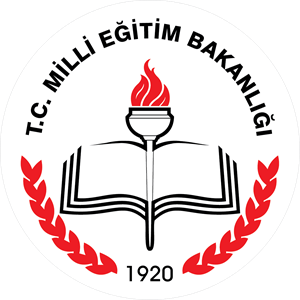 T.C HAYMANA KAYMAKAMLIĞIÇALDAĞ İLKOKULU ORTAOKULU2019-2023 STRATEJİK PLANI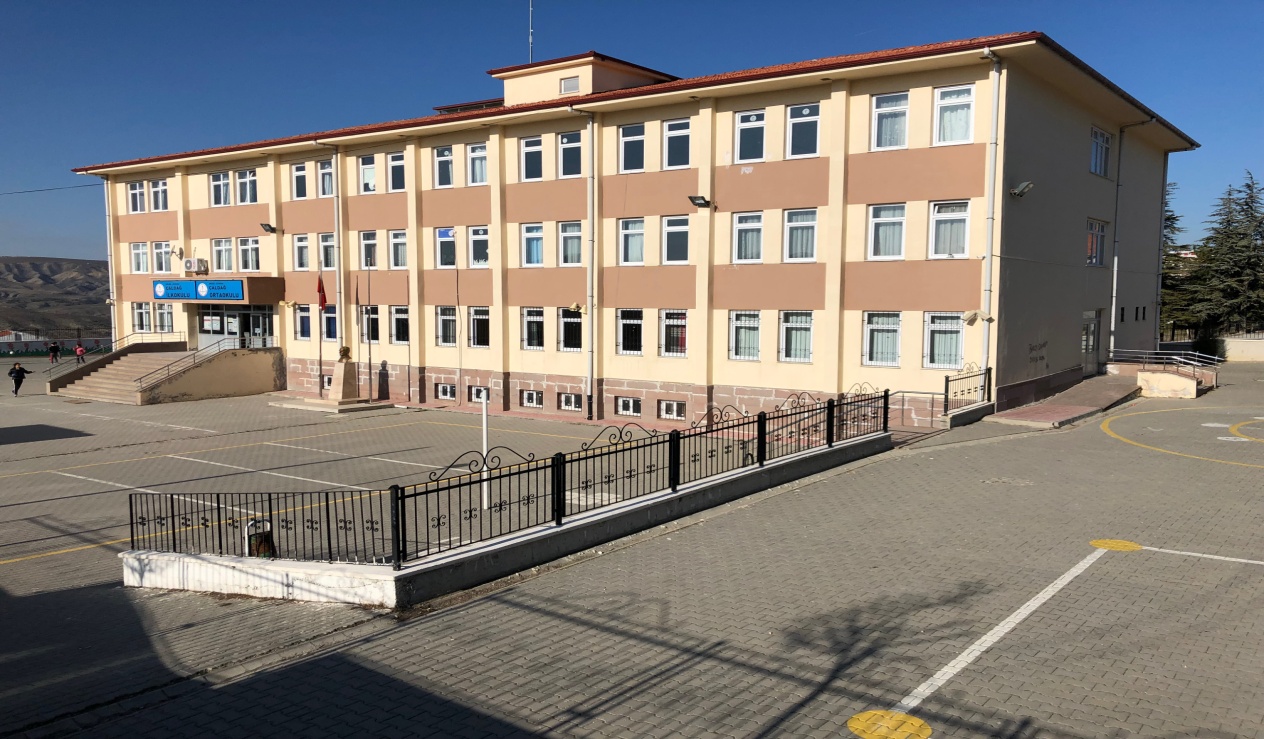 Ankara 2019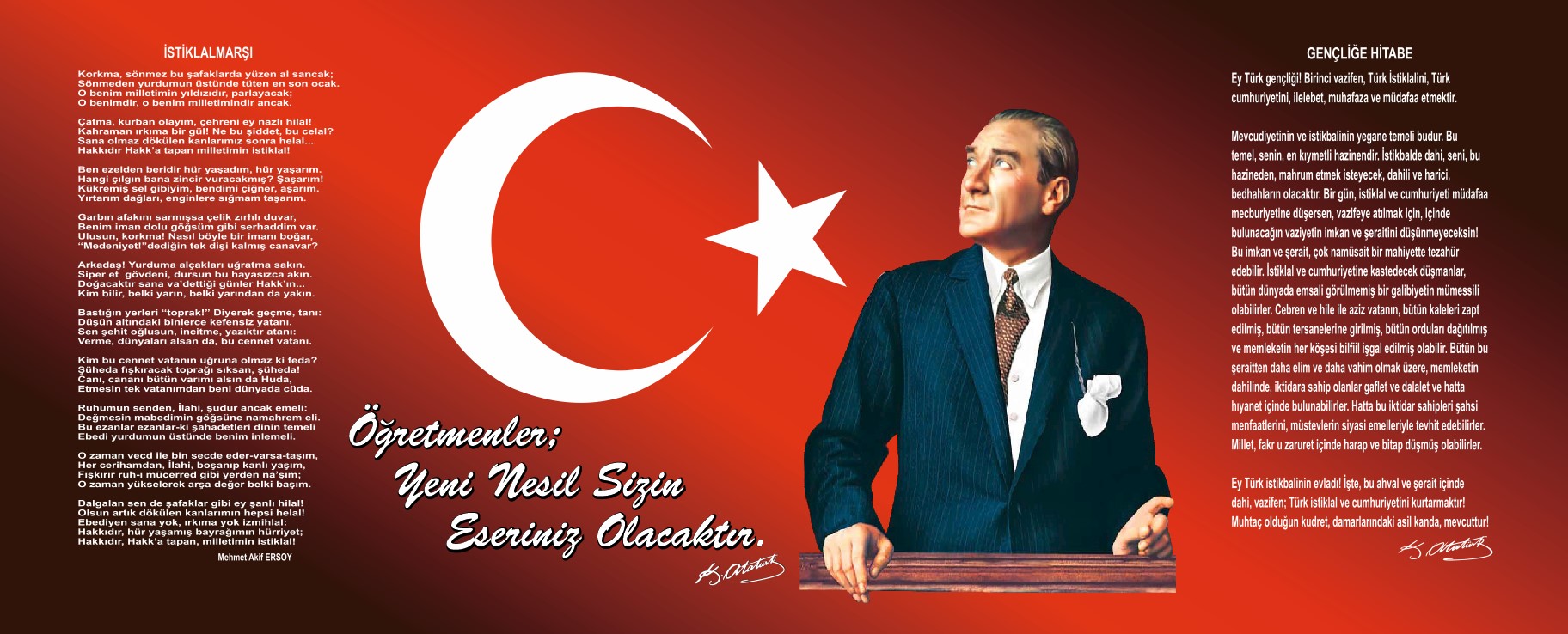 Eğitimdir ki, bir milleti ya özgür, bağımsız, şanlı, yüksek bir topluluk halinde yaşatır; ya da esaret ve sefalete terk eder.
                                                         M. Kemal ATATÜRK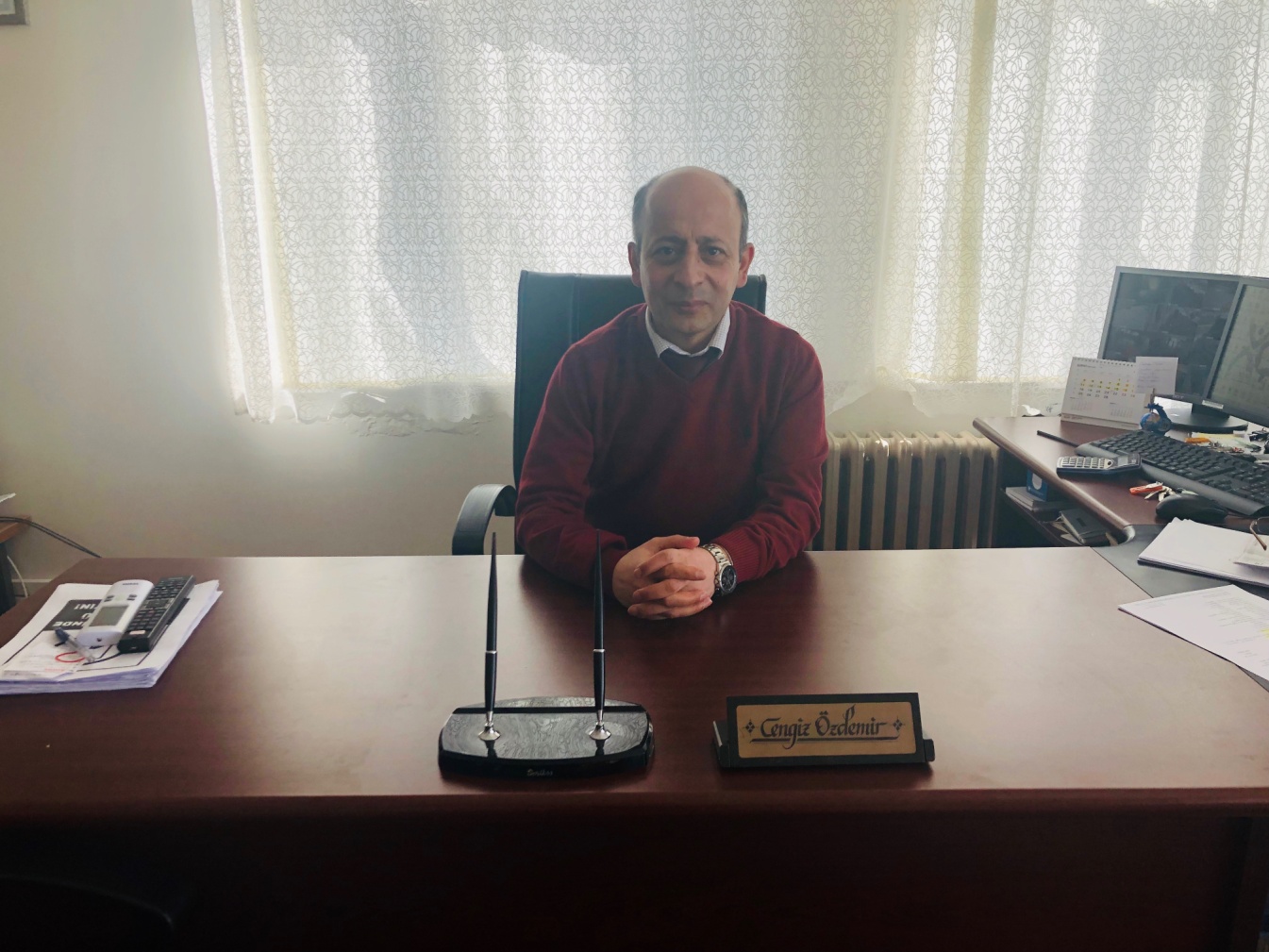    İyi bir eğitim bir ulusun kalkınmasında ve gelişmesinde en önemli yere sahip olan unsurların başında gelmektedir. Kaynakların rasyonel bir şekilde kullanımı, eğitimde stratejik planlamayı zorunlu kılmıştır. Milli Eğitim Bakanlığı da 2004 yılından beri stratejik plan çalışmalarını başlatmıştır.Okulumuzda ilk olarak 2011-2014 yıllarını kapsayan daha sonra 2015-2019 yıllarında stratejik planlama çalışmaları yapılmıştır. 2019-2023 yıllarını kapsayacak olan bu stratejik planın hazırlanmasında bize ışık tutacak olan önceki stratejik planlar incelenmiş, gerçekleşen ve gerçekleşmeyen hedeflerimizin değerlendirilmesi yapılarak 2019-2023 stratejik plan çalışmaları planlanmıştır. Her bir yıllık süre için de stratejik plan ekibi öncülüğünde öğretmenler, veliler, öğrenciler, okul aile birliği ve diğer paydaşların katılımı ile gelişim planı hazırlanacaktır.Hedefimiz öğrencilerimizi çağımızın gerektirdiği bilgi ve beceri ile donatıp hayata hazırlamak, aynı zamanda evrensel ve insani değerlere saygılı bireyler olarak yetiştirmektir.Okulumuzdaki yeniliklerin sağlıklı sonuçlar verebilmesi, öncelikli olarak görev yapan tüm personelimizin sorumluluk ve velilerimizin gönüllü destekleriyle mümkündür.Stratejik planlama çalışmasının gerçekleştirilmesinde emeği geçen stratejik planlama ekibi başta olmak üzere tüm paydaşlarımıza teşekkür ederiz. Cengiz ÖZDEMİR                                                                                             Çaldağ İlkokulu Ortaokulu MüdürüBÖLÜM I: GİRİŞ ve PLAN HAZIRLIK SÜRECİGünümüzde gözlenen hızlı değişmeler kurum, kuruluş, okul ve firmaları uzun dönemli önlemler almaya zorlamaktadır. Kuruluşların başarılarının sürekliliği, hızla değişmeler karşısında stratejik yaklaşımlarla sorunlara çözüm sunabilmekten geçmektedir. Etkili yönetimin temelinde, örgütün kararlara katılımının sağlanması kadar, uzun dönemli stratejik güce de sahip olmak yatar. Bu bağlamda, stratejik kararların uygulamaya konması ülke için olduğu kadar okullarımız için de önemlidir.Stratejik yönetim, organizasyonun arzu edilen geleceğinin yaratılmasını teminin tüm işlevlerin ve unsurların bütüncül bir yaklaşım ile ele alınarak yönetilmesini kapsamaktadır (Ansoff, 1972). Bir diğer ifade ile stratejik yönetim, misyon ve hedeflere ulaşılması amacıyla stratejik planların hazırlanması, güncellenmesi, çıktı odaklı bütçelerin yapılması, performans ölçümü ve değerlendirilmesi ile performans yönetimini kapsayan bütünsel bir yönetim anlayışıdır (Koteen, 1989, s.8). Çaldağ İlkokulu – Ortaokulu Stratejik Planı hazırlanırken planlama sürecinin her aşamasında İl, İlçe Milli Eğitim Müdürlükleri, İl ve İlçe ARGE birimleri çalışanları ile okulumuz idareci, öğretmen, Okul-Aile Birliği üyeleri, öğrenciler ve velilerin katılımı sağlanmaya çalışılmış, görüş ve önerileri alınmıştır.5018 Sayılı Kamu Mali Yönetimi ve Kontrol Kanunu’nda öngörülen stratejik plan hazırlamakla yükümlü kamu idarelerinin stratejik planlama sürecine ilişkin takvimin tespitiyle birlikte stratejik planların kalkınma planlarıyla ve hükümet programlarıyla ilişkilendirilmesine yönelik usul ve esasların belirlenmesi amacıyla hazırlanan “ Kamu İdarelerinde Stratejik Planlamaya İlişkin Usul ve Esaslar Hakkında Yönetmeliğin yayınlanmasıyla birlikte Milli Eğitim Bakanlığı, 2006/55 sayılı Genelge ile planlama sürecini başlatmıştır. Buna göre strateji geliştirme bölümleri kurulmuş ve Devlet Planlama Teşkilatı Müsteşarlığı tarafından hazırlanan kılavuza uygun olarak çalışmalara başlanmıştır.Stratejik Planlama sürecinde yapılacak faaliyetlerin etkili bir şekilde koordine edilip yürütülmesi için okulumuzda Strateji Planlama ve Geliştirme Ekibi oluşturulmuştur. Strateji Planlama ve Geliştirme Ekibi, çalışma takvimine uygun olarak çalışmalarına başlamıştır. Kurumun mevcut durumunu tespit etmek için yapılan mevcut durum analizinde, Kurumun iç ve dış değerlendirmesi yapılmış; paydaşları ve neden paydaş oldukları belirlenmiştir.; paydaş etki matrisi ile paydaşlar önceliklendirilerek sınıflaması yapılmıştır. Uygulanan paydaş beklenti analiziyle paydaşların Kurumdan beklentileri tespit edilmiştir. Çaldağ İlkokulu - Ortaokulu personeliyle yapılan toplantılarda paydaşların da görüşleri alınarak GZFT analizi yapılmış; Kurumun güçlü ve zayıf yönleri, fırsat ve tehditleri belirlenmiştir. Çıkan sonuçlar, önem derecesine göre önceliklendirilmiş; kurumun kuruluş gerekçesi dikkate alınarak misyonu, ilke, değerleri belirlenmiş; vizyon tespit çalışmalarında paydaşların da görüşleri alınmıştır. Yapılan bu çalışmalar sonucunda Çaldağ İlkokulu – Ortaokulu’nun mevcut durumu tespit edilmiştir. Kurumun temaları, stratejik amaçları ve hedefleri belirlendikten sonra TOWSmatrisi yapılarak izlenecek stratejiler/faaliyetler tespit edilmiştir. Amaç ve hedeflerimiz belirlenirken misyonla mantıksal bir ilişki içerisinde olmasına ve sırasıyla ilçemiz stratejik planında mevcut olan amaç ve stratejiler/faaliyetleri sonrasında Ankara Milli Eğitim Müdürlüğü’nün belirlediği hedef ve stratejiler/faaliyetleri ve bakanlığımızın belirlediği amaç ve stratejiler/faaliyetleri de dikkate alınmıştır. Bizim için üst politika sayılan ilçe, il ve MEB Stratejik Planı esas alınmıştır. Hedeflere ulaşmak için oluşturulan performans göstergeleri istatistikî bilgiler, veritabanları ve hesaplamalar dikkate alınarak belirlenmiştir. Çaldağ İlkokulu ve Ortaokulu’nun hedeflerini gerçekleştirmek için planlanan faaliyet ve projelerin finansman kaynakları belirlenmiş, maliyetlendirilmesi yapılmış ve performans programı oluşturulmuştur. 2019-2023 yıllarını kapsayan Çaldağ İlkokulu – Ortaokulu Stratejik Planı 5 tema, 5 stratejik amaç ve 10 hedeften oluşmaktadır.Stratejik Planlama sürecinde bizlerden yardımlarını esirgemeyen Haymana İlçe ARGE bölümüne, İlgili Şube Müdürümüze, Okul Müdürümüz Cengiz ÖZDEMİR’e, öğretmenlerimize,emeği geçen diğer ekip üyelerine teşekkürlerimizi sunuyoruz.STRATEJİK PLAN YASAL DAYANAĞISTRATEJİK PLAN ÜST KURULU   							      Çaldağ İlkokulu – Ortaokulu Strateji Planlama Geliştirme EkibiŞekil 1- Çaldağ İlkokulu – Ortaokulu Stratejik Planı Hazırlama Süreci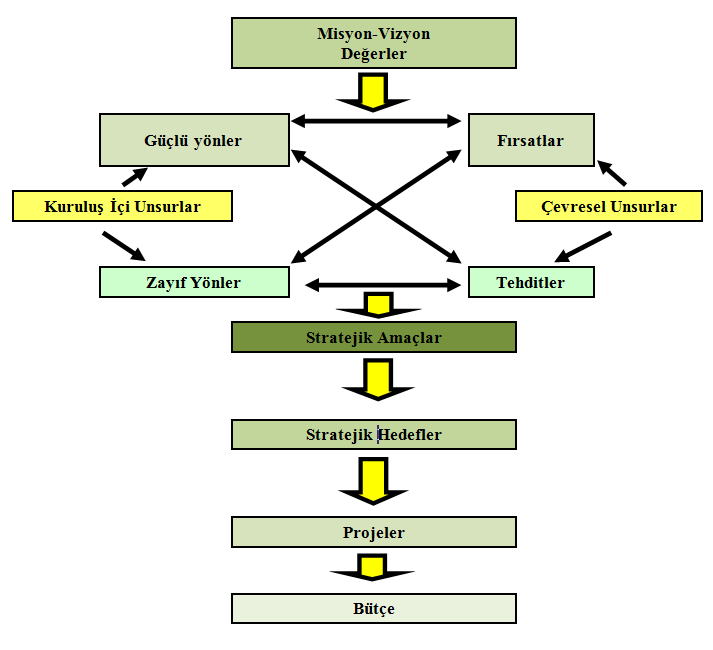 BÖLÜM II: DURUM ANALİZİ            2.1 OKULUN KISA TANITIMI  Yapılan birçok tarihi araştırmalar okulumuzun bulunduğu Haymana İlçesinin çeşitli ulusların yaşadığı bir merkez olduğunu göstermektedir. Selçuklu İmparatorluğu Anadolu’ya hâkim olmadan önce ilçemizde Bizanslıların egemen oldukları ve bunun ispatı olarak da okulumuzun eski binasının bulunduğu yerde daha önce bir kilisenin olduğu rivayet edilmektedir.Türk ulusunun ezeli düşmanı Yunanlılar İzmir’den Anadolu’ya girmişler ve Ankara’ya ulaşmak için,  doğuya ilerlemişlerdir. Doğuda Haymana’ya kadar gelerek Emirler, Soğulca, Yamak, Kızılkoyunlu, Çeltikli gibi ilçemizin köylerine girmişlerdir. Türk Ordusu Haymana’da başlattığı Sakarya Savaşı ile ilçemizde bulunan Çaldağ çevresinde düşmanı bozarak büyük bir zafer kazanmıştır. Okulumuz adını bu tarihi zafere tanıklık eden Haymana’nın güneybatısında bulunan Çaldağ’dan almıştır. Okulumuz cumhuriyetin kurulduğu yıllarda Haymana İlçesinde açılan ilk resmi okuldur. 1926 yılında temeli atılan okul, 1928 yılında bitirilerek ilkokul olarak hizmete girmiştir. 16 Temmuz 1993’te Çaldağ İlkokulu, ilköğretim okuluna çevrilmiş ve Çaldağ İlköğretim Okulu adını almıştır. İkili öğretim yapılan okulda o dönemde 8 derslikle eğitim öğretime devam edilmiştir. Milli Eğitim Bakanlığının 4+4+4 okul dönüşümlerinde okulumuz Çaldağ İlkokulu ve Ortaokulu olarak tek müdürlük altında ayrılmıştır.  Mülkiyeti Toprak Mahsulleri Ofisinde olan ve Toprak Mahsulleri Genel Müdürlüğünün 29/03/2011 tarih ve 6/52-1 sayılı kararı ile Haymana Kaymakamlığı İlçe Milli Eğitim Müdürlüğüne devredilen arsaya 02/08/2012 tarihinde yapılan sözleşme ile okulumuz yeni binasının inşasına başlanmıştır. 09/09/2013 tarihinde geçici kabulü yapılarak Ankara Valiliğinin 08/10/2013 tarih ve 2877041 sayılı onayı ile okulumuz yeni binasına taşınmıştır. 2013/2014 Eğitim Öğretim yılında 04/11/2013 Pazartesi tarihinde Haymana Kaymakamı ve İlçe Milli Eğitim Müdürünün katıldığı bir törenle Çaldağ İlkokulu – Ortaokulu yeni binasında normal eğitim yaparak eğitim öğretime başlamıştır. 2018 yılı itibari ile 16 derslik, 2 derslik olarak kullanılan idare odası, 1 anasınıfı, 318  öğrenci, 18 kadrolu öğretmeni, 3 yardımcı personeli, 1 okul müdürü ve 2 müdür yardımcısı ile eğitim-öğretime devam etmektedir.YASAL YÜKÜMLÜLÜKLERÇaldağ İlkokulu Müdürlüğünün yasal yetki, görev ve sorumlulukları, başta T.C. Anayasası olmak üzere 1739 sayılı Milli Eğitim Temel Kanunu ve 652 sayılı Milli Eğitim Bakanlığının Teşkilat ve Görevleri Hakkında KHK hükümlerine dayanılarak 28471 sayılı Resmi Gazete’de yayımlanan Milli Eğitim Bakanlığı İl ve İlçe Milli Eğitim Müdürlükleri Yönetmeliği esaslarına göre belirlenmektedir.2.2 OKULUN MEVCUT DURUMU: TEMEL İSTATİSTİKLER2.2.1 TEMEL BİLGİLER TABLOSUOKUL KÜNYESİOkulumuzun temel girdilerine ilişkin bilgiler altta yer alan okul künyesine ilişkin tabloda yer almaktadır.2.2.2 OKULUN ÇALIŞAN BİLGİLERİOkulumuzun çalışanlarına ilişkin bilgiler altta yer alan tabloda belirtilmiştir.Çalışan Bilgileri Tablosu2.2.3 OKULUMUZ BİNA VE ALANLARI	Okulumuzun binası ile açık ve kapalı alanlarına ilişkin temel bilgiler altta yer almaktadır.Okul Yerleşkesine İlişkin Bilgiler 2.2.4 SINIF VE ÖĞRENCİ BİLGİLERİ	Okulumuzda yer alan sınıfların öğrenci sayıları alttaki tabloda verilmiştir.Okulumuzda Eğitim-Öğretim gören İlkokulda toplam 227, ortaokulda toplam 130 öğrenci vardır. Bu öğrencilerden 129’u taşımalı olup toplamda öğrenci sayısı 320 ile 370 arasında değişiklik göstermektedir.Tablo:    Taşımalı Eğitim Bilgi FormuPICTES PROJESİ(Suriyeli Çocukların Türk Eğitim Sistemine Entegrasyonunun Desteklenmesi)Milli Eğitim Bakanlığı tarafından yürütülmekte olan “Suriyeli Çocukların Türk Eğitim Sistemine Entegrasyonunun Desteklenmesi Projesi” okulumuzda yürütülmektedir. Bu proje kapsamında Suriyeli öğrenciler okulumuzda eğitim görmektedirler. Okulumuzda anasınıfı ve  ilkokulda 29 kız 36 erkek olmak üzere toplam 65  Suriyeli öğrenci eğitim görmektedir.  Ortaokulda  13  kız  27 erkek olmak üzere toplam 40  Suriyeli öğrenci eğitim görmektedir. Bu sayı nakil gelen ve nakil giden  öğrenciler oldukça değişiklik göstermektedir.2.2.5 DONANIM VE TEKNOLOJİK KAYNAKLARIMIZTeknolojik kaynaklar başta olmak üzere okulumuzda bulunan çalışır durumdaki donanım malzemesine ilişkin bilgiye alttaki tabloda yer verilmiştir.Çaldağ İlkokulu - Ortaokulu 4 Kasım 2014 tarihinde yeni inşa edilen binasına geçmiştir. Geçildiği tarihte birçok bölümü eksik bırakılmış fakat zamanla eksikler tamamlanmıştır. Şuan okulda BT Sınıfı tamamlanmıştır. Konferans salonuna ayrılan mekan konferans salonu olarak tamamlanmıştır. Fatih Projesi Akıllı Tahta ve Fiber internet altyapısı döşenmiştir. 17 tane sınıflarda 1 tane Fen laboratuarında, 1 tane BT sınıfında, 1 tane öğretmenler odasında olmak üzere 20 adet akıllı tahta bulunmaktadır. İdare odalarımız ve öğretmenler odası bilgisayar ile donatılmıştır. Okulumuzda güvenlik amacıyla kameralar bulunmaktadır, yangın önlemine karşı tüm idare bölümlerinde alarm sistemi vardır. Ayrıca hırsızlığa karşı alarm sistemi de kurulmuştur. Teknolojik Kaynaklar Tablosu2.2.6 GELİR VE GİDER BİLGİSİOkulumuzun genel bütçe ödenekleri, okul aile birliği gelirleri ve diğer katkılarda dâhil olmak üzere gelir ve giderlerine ilişkin son iki yıl gerçekleşme bilgileri alttaki tabloda verilmiştir.Son 2 Yıl Gelir-Gider  Kaynaklar Tablosu2.3 PAYDAŞ ANALİZİKurumumuzun temel paydaşları öğrenci, veli ve öğretmen olmakla birlikte eğitimin dışsal etkisi nedeniyle okul çevresinde etkileşim içinde olunan geniş bir paydaş kitlesi bulunmaktadır. Paydaşlarımızın görüşleri anket, toplantı, dilek ve istek kutuları, elektronik ortamda iletilen önerilerde dâhil olmak üzere çeşitli yöntemlerle sürekli olarak alınmaktadır.Çaldağ İlkokulu Ortaokulu Müdürlüğünün hizmet üretim sürecinde iş birliği yapması gereken kurum ve kişiler, temel ve stratejik ortaklar olarak tanımlanmıştır. Her zaman birlikte çalışmalar yürüterek beraber çalıştığımız kurumlar temel ortak, stratejik planımız doğrultusunda vizyonumuza ulaşırken yola birlikte devam ettiğimiz kurumlar ise stratejik ortak olarak belirtilmiştir. Çaldağ İlkokulu Ortaokulu Müdürlüğünün Paydaş Listesi Tablo 3’te verilmiştir.ÇALDAĞ İLKOKULU-ORTAOKULU MÜDÜRLÜĞÜ “ÖĞRETMEN GÖRÜŞ  VE DEĞERLENDİRMELERİ” ANKET ANALİZİ2019-2023 Stratejik Planı Öğretmen Görüş ve Değerlendirme Anketi okulumuz öğretmenlerine uygulanmış ve sonuçları analiz edilerek yüzdelik sonuçlar aşağıdaki tabloya yansıtılmıştır.ÇALDAĞ İLKOKULU-ORTAOKULU MÜDÜRLÜĞÜ “ÖĞRENCİ GÖRÜŞ  VE DEĞERLENDİRMELERİ” ANKET ANALİZİ2019-2023 Stratejik Planı Öğrenci Görüş ve Değerlendirme Anketi okulumuz öğrencilerine uygulanmış ve sonuçları analiz edilerek  sonuçlar aşağıdaki tabloya yansıtılmıştır.ÇALDAĞ İLKOKULU-ORTAOKULU MÜDÜRLÜĞÜ “VELİ GÖRÜŞ  VE DEĞERLENDİRMELERİ” ANKET ANALİZİ2019-2023 Stratejik Planı Veli Görüş ve Değerlendirme Anketi okulumuz velilerine uygulanmış ve sonuçları analiz edilerek  sonuçlar aşağıdaki tabloya yansıtılmıştır.2.4  GZFT (Güçlü, Zayıf, Fırsat, Tehdit) Analizi *Okulumuzun temel istatistiklerinde verilen okul künyesi, çalışan bilgileri, bina bilgileri, teknolojik kaynak bilgileri ve gelir gider bilgileri ile paydaş anketleri sonucunda ortaya çıkan sorun ve gelişime açık alanlar iç ve dış faktör olarak değerlendirilerek GZFT tablosunda belirtilmiştir. Dolayısıyla olguyu belirten istatistikler ile algıyı ölçen anketlerden çıkan sonuçlar tek bir analizde birleştirilmiştir.Kurumun güçlü ve zayıf yönleri donanım, malzeme, çalışan, iş yapma becerisi, kurumsal iletişim gibi çok çeşitli alanlarda kendisinden kaynaklı olan güçlülükleri ve zayıflıkları ifade etmektedir ve ayrımda temel olarak okul müdürü/müdürlüğü kapsamından bakılarak iç faktör ve dış faktör ayrımı yapılmıştır. İçsel Faktörler Güçlü YönlerZayıf YönlerDışsal Faktörler FırsatlarTehditler2.5 Gelişim ve Sorun AlanlarımızBÖLÜM III: MİSYON, VİZYON VE TEMEL DEĞERLEROkul Müdürlüğümüzün misyon, vizyon, temel ilke ve değerlerinin oluşturulması kapsamında öğretmenlerimiz, öğrencilerimiz, velilerimiz, çalışanlarımız ve diğer paydaşlarımızdan alınan görüşler, sonucunda stratejik plan hazırlama ekibi tarafından oluşturulan Misyon, Vizyon, Temel Değerler; Okulumuz üst kurulana sunulmuş ve üst kurul tarafından onaylanmıştır.MİSYONUMUZ Ulu önder Mustafa Kemal ATATÜRK´ün "Eğitimde feda edilecek bir tek fert dahi yoktur." sözünden hareketle belirlenmiş ve tüm öğrencilerin çağdaş eğitim öğretim programları dikkate alınarak çeşitli gereksinimlerine cevap verecek bir eğitim hizmeti sunmak; sosyal, kültürel ve ekonomik gereksinimlerini karşılayarak yeteneklerini geliştirmek.VİZYONUMUZ “Milli manevi değerlerine sahip çıkabilen, insanları ve doğayı seven, öğrenmeye istekli, kendini ve toplumunu sürekli geliştiren; düşünen, araştıran, sorgulayan, iyiden, doğrudan, güzelden, bilimden yana, mutlu ve özgür bireyler yetiştiren bir eğitim kurumu olmak.TEMEL DEĞERLERİMİZ 1) İnsan Hakları ve Demokrasinin Evrensel Değerleri : Her şeyde insanı temel değer olarak ele alırız. Bütün paydaşlarımızın sağlığı , mutluluğu ve başarısı için gayret gösteririz. Özellikle öğrencilerimizi bu doğrultuda yönlendirip, motive ederek hayata hazırlarız.2) Çevreye ve Canlıların Yaşam Hakkına Duyarlılık: Öğrencilerimizin içinde yaşadığı çevreye duyarlı olması ve diğer canlıların da bizler kadar yaşama hakkına sahip oldukları bilincini öğrencilerimize öğretiriz.3) Analitik ve Bilimsel Bakış: Gerek ders, gerekse ders dışı etkinliklerde bilimsel verileri ve gerçekçi yaklaşımları öne çıkararak öğrencilerimizi bilimsel ve analitik  düşünceye alıştırırız.4) Girişimcilik, Yaratıcılık, Yenilikçilik: Hızla değişen ve gelişen dünyada yaratıcılık ve yenilikçiliğin önemini öğrencilerimize vurgularız. 5) Sanatsal Duyarlılık ve Sanat Becerisi: Öğrencilerimizin yeteneklerine ve ilgi alanlarına göre sanata olan ilgilerini ve becerilerini  arttırmaya çalışır, sanatsal faaliyetlerde ve etkinliklerde öğrencilerimizin katılımını sağlarız.6) Meslek Etiği ve Ahlak: Okulumuzun amaç ve misyonu doğrultusunda görevimizi yerine getirirken yasallık, adalet, eşitlik, dürüstlük ve hesap verebilirlik ilkeleri doğrultusunda hareket etmek temel değerlerimizden biridir. 7) Tarafsızlık, Güvenilirlik ve Adalet: Öğrencilerimize ders içi ve ders dışı tüm zamanlarda yaşamda karşılaşabilecekleri her türlü olaya karşı tarafsız ve adaletli şekilde tepki göstermeleri konusunda liderlik yaparız.8) Katılımcılık: Ekip anlayışımızın ve takım olarak çalışma ruhumuzun göstergesidir. Paydaşlarımızın alınan kararlara ve yapılan etkinliklere katılımı ve bunların sonuçlarının paylaşımı yönetimde yayılmayı , verimde ve başarıda artısı getirmektedir.9) Saygınlık: Öğrencilerimizin tüm yaşamları boyunca güvenilir, dürüst ve saygı duyulan karakterler olması temel değerlerimizdendir.10) Şeffaflık ve Hesap Verebilirlik: Herkesin açık, dürüst, hukuka uygun, etik, izlenebilir ve hesap verebilir şekilde çalışması, bilginin paylaşılabilir ve katılımcılığın yüksek olması okulumuzun temel değerlerindendir.BÖLÜM IV: AMAÇ, HEDEF VE EYLEMLERBu bölümde Çaldağ İlkokulu- ortaokulu olarak  belirlediğimiz  amaçlar, amaçlara ulaşabilmek için belirlenen hedeflerimiz, bu amaç ve hedeflere ulaşırken izleyeceğimiz yollar ve amaçlarımızı gerçekleştirme düzeyini ölçmek için kullanılacak olan performans göstergelerine ve eylemlere  yer verilmiştir.TEMA I: EĞİTİM VE ÖĞRETİME ERİŞİMBireylerin eğitim ve öğretime katılması ve tamamlanması sosyal ve ekonomik kalkınmanın sürdürülebilmesinde önemli bir etken olarak görülmektedir. Bu nedenle eğitim ve öğretime katılımın artırılması ve eğitim hizmetlerinin bütün bireylere adil şartlarda sunulması hedeflenmektedir.Stratejik Amaç 1: Kayıt bölgemizde yer alan çocukların okullaşma oranlarını artıran, öğrencilerin uyum ve devamsızlık sorunlarını gideren etkin bir yönetim yapısı kurulacaktır.  Stratejik Hedef 1.1.  Kayıt bölgemizde yer alan çocukların okullaşma oranları artırılacak ve öğrencilerin uyum ve devamsızlık sorunları da giderilecektir. Performans Göstergeleri EylemlerTEMA II: EĞİTİM VE ÖĞRETİMDE KALİTENİN ARTIRILMASIEğitimin nihayi amacı olan öğrencilerimizi hayata hazırlamak için öğrencilerimize verimli ders çalışma tekniklerini öğretmek ve bunun yanı sıra velilerimizi de bu konuda bilgilendirmek, Kitap Okuma Alışkanlığını kazandırabilmek ve Öğrencilerimizin Türkçeyi Güzel Konuşabilmeleri için yeni Stratejik Planımızda yer verdiğimiz amaç ve hedeflerimizle yola devam etmeyi planlıyoruzStratejik Amaç 2: Öğrencilerimizin gelişmiş dünyaya uyum sağlayacak şekilde donanımlı bireyler olabilmesi için eğitim ve öğretimde kalite artırılacaktır.Stratejik Hedef 2.1.  Öğrenme kazanımlarını takip eden ve velileri de sürece dâhil eden bir yönetim anlayışı ile öğrencilerimizin akademik başarıları ve sosyal faaliyetlere etkin katılımı artırılacaktır.EylemlerStratejik Hedef 2.2.  Etkin bir rehberlik anlayışıyla, öğrencilerimizi ilgi ve becerileriyle orantılı bir şekilde üst öğrenime veya istihdama hazır hale getiren daha kaliteli bir kurum yapısına geçilecektir. TEMA III: KURUMSAL KAPASİTEStratejik Amaç 3: Eğitim ve öğretim faaliyetlerinin daha nitelikli olarak verilebilmesi için okulumuzun kurumsal kapasitesi güçlendirilecektir. Stratejik Hedef 3.1.  Okul çalışanlarının etkin sunumunu sağlamak üzere insan kaynaklarının yapısını ve niteliğini geliştirmek.Stratejik Hedef  3.2.  Plan dönemi sonuna kadar, belirlenen kurum standartlarına uygun eğitim ortamlarını tesis etmek ve etkin, verimli kullanımını sağlamak.V. BÖLÜM: MALİYETLENDİRMEÇaldağ İlkokulu-Ortaokulu 2019-2023 Stratejik Planı Faaliyet/Proje Maliyetlendirme TablosuVI. BÖLÜM: İZLEME VE DEĞERLENDİRMEOkulumuz Stratejik Planı izleme ve değerlendirme çalışmalarında 5 yıllık Stratejik Planın izlenmesi ve 1 yıllık gelişim planın izlenmesi olarak ikili bir ayrıma gidilecektir. Stratejik planın izlenmesinde 6 aylık dönemlerde izleme yapılacak denetim birimleri, il ve ilçe millî eğitim müdürlüğü ve Bakanlık denetim ve kontrollerine hazır halde tutulacaktır.Yıllık planın uygulanmasında yürütme ekipleri ve eylem sorumlularıyla aylık ilerleme toplantıları yapılacaktır. Toplantıda bir önceki ayda yapılanlar ve bir sonraki ayda yapılacaklar görüşülüp karara bağlanacaktır. EKLER: Öğretmen, öğrenci ve veli anketleri okulumuzda  uygulanarak sonuçlarından paydaş analizi bölümü ve sorun alanlarının belirlenmesinde yararlanılmıştır.İÇİNDEKİLER                                                    Sayfa noİÇİNDEKİLER                                                    Sayfa noCengiz ÖZDEMİR / Okul Müdürü ( sunuş )                                                                         5İÇİNDEKİLER                                                                                                                                   6BÖLÜM I: GİRİŞ VE PLAN HAZIRLIK SÜRECİ                                                                             8BÖLÜM II: DURUM ANALİZİ12OKULUN KISA TANITIMI12OKULUN MEVCUT DURUMU: TEMEL İSTATİSTİKLER16PAYDAŞ ANALİZİ22GZFT (GÜÇLÜ, ZAYIF, FIRSAT, TEHDİT) ANALİZİ28GELİŞİM VE SORUN ALANLARI30BÖLÜM III: MİSYON, VİZYON, VE TEMEL DEĞERLER31MİSYONUMUZ31VİZYONUMUZ31TEMEL DEĞERLERİMİZ31BÖLÜM IV: AMAÇ, HEDEF VE EYLEMLER33TEMA I: EĞİTİM VE ÖĞRETİME ERİŞİM33TEMA II: EĞİTİM VE ÖĞRETİMDE KALİTENİN ARTTIRILMASI36TEMA III: KURUMSAL KAPASİTE42BÖLÜM V: MALİYETLENDİRME46EKLER48KISALTMALARKISALTMALARGZFTGüçlü-Zayıf-Fırsat-TehditSWOTStrengths, Weaknesses, Opportunities, ThreatsAR-GEAraştırma-GeliştirmeTUİKTürkiye İstatistik KurumuKHKKanun Hükmünde KararnameMEBMilli Eğitim BakanlığıTKYToplam Kalite YönetimiSGKSosyal Güvenlik KurumuTEDTürkiye Eğitim DerneğiTOBBTürkiye Odalar ve Borsalar BirliğiVSDVentriküler Septal Defekt ( Kalp Hastalığı)ASKEAraştırma, Stratejik Planlama ve Kalite Geliştirme EkibiPEKProje EkibiİYUKİdare Yargılama Usulü KanunuİLKSANİlkokul Öğretmenleri Sağlık ve Sosyal Yardım SandığıVHKİVeri Hazırlama Kontrol İşletmeniİLSİSİl ve İlçe Milli Eğitim Müdürlükleri Yönetim Bilgi SistemiSYDVSosyal Yardımlaşma ve Dayanışma VakfıDYSDoküman Yönetim SistemiBTBilişim TeknolojileriPCPersonal Computer (Kişisel Bilgisayar)RAMRehberlik Araştırma MerkeziEKYSEğitimde Kalite Yönetim SistemiOABOkul Aile BirliğiSIRA NO                     DAYANAĞIN ADI15018 yılı Kamu Mali Yönetimi ve Kontrol Kanunu2Milli Eğitim Bakanlığı Strateji Geliştirme Başkanlığının 2013/26 Nolu Genelgesi3Milli Eğitim Bakanlığı 2019-2023  Stratejik Plan Hazırlık ProgramıÜst Kurul BilgileriÜst Kurul BilgileriEkip BilgileriEkip BilgileriAdı SoyadıUnvanıAdı SoyadıUnvanıCENGİZ ÖZDEMİROkul Müdürü (Başkan)NURİYE KIYMAZARSLANOkul Müdür Yardımcısı (Başkan)NURİYE KIYMAZARSLANOkul Müdür Yardımcısı (Üye)ZELİHA AKSUÖğretmen (Üye)ESMA GÜNDOĞANOkul Aile Birliği Başkanı (Üye)MERYEM DEMİRCİÖğretmen (Üye)NURCAN HAKBİLİROkul Aile Birliği Bşk Yrd. (Üye)SİBEL YILDIZÖğretmen (Üye)MERVE ÖZKANÖğretmen (Üye)NURAN ARIÖğretmen (Üye)GÖKHAN KÖRPİÖğretmen (Üye)SONER TETİKÖğretmen (Üye)MAHMUT GÜNDOĞANVeli (Üye)ESMA GÜNDOĞANVeli (Üye)A. Yönetim Hizmetleri1) Kanun, tüzük, yönetmelik, yönerge, genelge, plân, program ve amirlerce kendilerine verilen görevleri yapmak,2) Bulunduğu görev alanındaki millî eğitim hizmetlerini incelemek, görev alanına giren okul bölüm ve birimlerinin ihtiyaçlarını tespit ederek kendi yetkisi dâhilinde olanları yapmak, olmayanları yetkili makamlara bildirmek.B.  İnsan Kaynakları Hizmetleri1. Müdürlüğümüze bağlı kurumda görevli personel için öğretmen özlük dosyalarını tutmak, bu konuda ilçe ile koordinasyonu sağlamak,  eksik öğretmen sayılarını ve gelecek öğretim yılının öğretmen ve diğer personel ihtiyacını ilçeye bildirmek.2. İlçe içinde nakil isteyen öğretmenlerin görev yeri taleplerini ilçe Milli Eğitim Müdürlüğüne sunmak,3. Öğretmen ve diğer personelin terfi, izin, adaylık, emeklilik gibi özlük haklarına ilişkin işlemlerden yetkisi dâhilinde olanların sonuçlandırılmasını sağlamak. Onaya gidecekleri İlçe Milli Eğitime bildirmek.4. Öğretmen ve diğer personelin disiplinle ilgili işlemlerini usulüne göre yapmak.5. Emekliye ayrılmaları gerekenlerle, emekliye ayrılmak isteyenlerin işlemlerini İlçe Milli Eğitime bildirmek.6.Öğretmen ve diğer personelin hizmetiçi eğitimi için gerekli talep ve isteklerini İlçe Milli Eğitime bildirmek.C. Eğitim-Öğretim Hizmetleri1. Kanun, tüzük, yönetmelik, yönerge, program, genelge ve amirlerle tespit edilen eğitim amaçlarını bölüm ve birimlerde gerçekleştirilmesini sağlamak.2. Eğitim faaliyetlerinin Atatürk ilke ve inkılâpları doğrultusunda yürütülmesini takip etmek, okul ve kurumlar ile öğrencilerin her türlü bölücü, yıkıcı ve zararlı etkilerden korunmasını sağlayıcı tedbirler almak.3. Öğrenciler ve gençleri kumar, içki, sigara, uyuşturucu maddeler ve yasaklanmış yayınlardan korumak için gerekli tedbirleri almak ve dikkate değer görülen durumları ilgili makamlara bildirmek.4. Okul çevresindeki toplum kalkınmasına ilişkin plan ve programların hazırlanmasına ve uygulanmasına katılmak, ilgililerle devamlı işbirliği yapmak.5. Okullarda Rehberlik Servislerinin araç, gereç ve benzeri bakımdan geliştirilmesini ve bu hizmetlerin mevzuata göre yürütülmesini sağlamak.6. Özel eğitime muhtaç çocukların eğitimi ile ilgili tedbirleri almak.7. Bağlı bulunulan RAM ile okul rehberlik servisi arasında iş birliği ve koordinasyonu sağlamak.8.İlkokuldan itibaren öğrencilerin mesleki ilgi ve yetenekleri doğrultusunda yönlendirilmelerine ve verimli çalışma alışkanlığı kazanmalarına yönelik tedbirler almak.9. Ders ve laboratuvar araç ve gereçleri ile bunların donatımına ve basılı eğitim malzemelerine ait ihtiyaçları tespit etmek, planlamak ve ilgili yerlere iletmek.10. Öğrenci disiplin durumunu takip etmek, disiplinsizliği önleyici tedbirler almak, öğrenci disiplin kurulu hizmetlerini yürütmek.11. Okulda açılması öngörülen toplum ve insan sağlığı ile ilgili halka açık kurs, seminer ve konferansların düzenlenmesinde ev sahipliği yapmak.12. Öğrencilerin periyodik tarama ve aşılama işlemlerinin zamanında yapılmasını, gençliğe ve sporcu öğrencilere gerekli sağlık hizmetlerinin verilmesinde ilgili kurumlara destek olmak.13. Eğitim programlarının uygulanması sırasında görülen aksaklıkları tespit etmek, düzeltilmesi için ilgili makamlara rapor sunmak.14. Okulumuzdan mezun olan ve kapatılmış köy okullarından okulumuza bağlanan mezun öğrencilerin öğrenim belgesi, tasdikname ve belgelerini incelemek, onaylamak ve bunlara ait evrakları arşivlemek.15. Gençlerin ve öğrencilerin serbest zamanlarını sosyal, kültürel, sportif, izcilik, halk oyunları vb. amatör faaliyet alanlarında değerlendirmelerine yönelik çalışma ve hizmetleri yürütmek. 16. Okul içi ve okullar arası beden eğitimi ve spor faaliyetlerini organize etmek ve faaliyetlere katılmak.17. Basında yer alan eğitim ve öğretimle ilgili yerel haberleri değerlendirerek gereğini yerine getirmek.18. Milli ve mahalli bayramların programlarının yapılması, uygulanması ve sonuçlarının değerlendirilmesine ilişkin işlerle ilgili verilen görevleri yapmak.19. Okul Aile Birliğinin usulüne uygun olarak çalışmasını sağlamak.20. Okul İçinde eğitici çalışmaların yönetmeliğine göre yapılan çalışmaları denetlemek, örnek çalışmaları duyurmak ve teşvik edici yarışmalar düzenlemek.21. Sağlık, beslenme, trafik, taşıma vb. hizmetlerle ilgili eğitim ve öğretim programlarının uygulanması için tedbirler almak.D. Bütçe-Yatırım Hizmetleri1. Okula ait bina, tesis, araç ve gereçlerden bütün bölüm ve birimlerin bir program dâhilinde dengeli olarak faydalanmasını sağlamak. 2. Okul aile birliği bütçesini mevzuata uygun olarak kullanılmasını ve bu konudaki işlemleri denetlemek.3. Ayniyat talimatnamesi gereği olan iş ve işlemleri yapmak.4. Diğer her türlü parasal işler ve öğrencilerin burs vb. iş ve işlemlerini yapmak.E. Araştırma-Planlama-İstatistik Hizmetleri1.Çevre araştırması yaparak bir sonraki sene okula kayıt yapacak öğrenci sayılarını tespit etmek ve gerekli önlemleri almak.2. Her türlü istatistiki bilginin toplanmasını, değerlendirilmesini sağlamak ve bunlarla ilgili kayıtlarını tutmak.3.Okula ait, araç ve gereç durumlarını gösteren istatistik ve kartların tutulmasını sağlamak.4. Okulun  başarı, disiplin vb. durumlarını takip etmek ve değerlendirmek.5. Hizmetlerin çabuk ve verimli yürütülmesini sağlamak için araştırma ve planlama yapmak.İli: ANKARAİli: ANKARAİli: ANKARAİli: ANKARAİlçesi: HAYMANAİlçesi: HAYMANAİlçesi: HAYMANAİlçesi: HAYMANAAdres: Medrese Mahallesi Fatih Caddesi No:4 Haymana  / AnkaraMedrese Mahallesi Fatih Caddesi No:4 Haymana  / AnkaraMedrese Mahallesi Fatih Caddesi No:4 Haymana  / AnkaraCoğrafi Konum (link):Coğrafi Konum (link):http://caldagortaokulu.meb.k12.tr/tema/harita.phphttp://caldagortaokulu.meb.k12.tr/tema/harita.phpTelefon Numarası: ( 312 ) 6581720( 312 ) 6581720( 312 ) 6581720Faks Numarası:Faks Numarası:( 312 ) 6581720( 312 ) 6581720e- Posta Adresi:caldagilkokulu@gmail.com  caldagilkokulu@gmail.com  caldagilkokulu@gmail.com  Web sayfası adresi (ilkokul)Web sayfası adresi (ortaokul)Web sayfası adresi (ilkokul)Web sayfası adresi (ortaokul)caldagilkokulu.meb.k12.tr/caldagilkokulu.meb.k12.tr/e- Posta Adresi:caldagilkokulu@gmail.com  caldagilkokulu@gmail.com  caldagilkokulu@gmail.com  Web sayfası adresi (ilkokul)Web sayfası adresi (ortaokul)Web sayfası adresi (ilkokul)Web sayfası adresi (ortaokul)caldagortaokulu.meb.k12.tr/caldagortaokulu.meb.k12.tr/Kurum Kodu (İlkokul)Kurum Kodu (ortaokul)725736   725736   725736   Öğretim Şekli:Öğretim Şekli:Tam GünTam GünKurum Kodu (İlkokul)Kurum Kodu (ortaokul)725104725104725104Öğretim Şekli:Öğretim Şekli:Tam GünTam GünOkulun Hizmete Giriş Tarihi : 2014 (Yeni binaya geçiş)Okulun Hizmete Giriş Tarihi : 2014 (Yeni binaya geçiş)Okulun Hizmete Giriş Tarihi : 2014 (Yeni binaya geçiş)Okulun Hizmete Giriş Tarihi : 2014 (Yeni binaya geçiş)Toplam Çalışan Sayısı Toplam Çalışan Sayısı 3131Öğrenci Sayısı:Kız177177Öğretmen SayısıKadın1717Öğrenci Sayısı:Erkek180180Öğretmen SayısıErkek55Öğrenci Sayısı:Toplam357357Öğretmen SayısıToplam2222Derslik Başına Düşen Öğrenci SayısıDerslik Başına Düşen Öğrenci SayısıDerslik Başına Düşen Öğrenci Sayısı:20Şube Başına Düşen Öğrenci SayısıŞube Başına Düşen Öğrenci SayısıŞube Başına Düşen Öğrenci Sayısı:20Öğretmen Başına Düşen Öğrenci SayısıÖğretmen Başına Düşen Öğrenci SayısıÖğretmen Başına Düşen Öğrenci Sayısı:15Şube Başına 30’dan Fazla Öğrencisi Olan Şube SayısıŞube Başına 30’dan Fazla Öğrencisi Olan Şube SayısıŞube Başına 30’dan Fazla Öğrencisi Olan Şube Sayısı:0Öğrenci Başına Düşen Toplam Gider MiktarıÖğrenci Başına Düşen Toplam Gider MiktarıÖğrenci Başına Düşen Toplam Gider Miktarı17.86Öğretmenlerin Kurumdaki Ortalama Görev SüresiÖğretmenlerin Kurumdaki Ortalama Görev SüresiÖğretmenlerin Kurumdaki Ortalama Görev Süresi3Unvan*ErkekKadınToplamOkul Müdürü ve Müdür Yardımcısı123Sınıf Öğretmeni-88Branş Öğretmeni3710Rehber Öğretmen-22İdari Personel3-3Yardımcı Personel224Güvenlik Personeli-11Toplam Çalışan Sayıları92231Okul Bölümleri Okul Bölümleri Özel AlanlarVarYokOkul Kat Sayısı4Çok Amaçlı SalonxDerslik Sayısı16Çok Amaçlı SahaxDerslik Alanları (m2)688KütüphanexKullanılan Derslik Sayısı16Fen LaboratuvarıxŞube Sayısı16Bilgisayar Laboratuvarıxİdari Odaların Alanı (m2)60İş AtölyesixÖğretmenler Odası (m2)35Beceri AtölyesixOkul Oturum Alanı (m2)660PansiyonxOkul Bahçesi (Açık Alan)(m2)5342xOkul Kapalı Alan (m2)2640xSanatsal, bilimsel ve sportif amaçlı toplam alan (m2)260xKantin (m2)33xTuvalet Sayısı36xDiğer (………….)SINIFIKızErkekToplamSINIFIKızErkekToplam121214251612282232649623194233331647121224428265548122436Anaokulu9918TOPLAM114113227TOPLAM6367130Taşınan Okul veya Yerleşim yerinin adıMERKEZ OKULA UZAKLIĞI (KM)SINIFLARA GÖRE ÖĞRENCİ DURUMU (**)SINIFLARA GÖRE ÖĞRENCİ DURUMU (**)SINIFLARA GÖRE ÖĞRENCİ DURUMU (**)SINIFLARA GÖRE ÖĞRENCİ DURUMU (**)SINIFLARA GÖRE ÖĞRENCİ DURUMU (**)SINIFLARA GÖRE ÖĞRENCİ DURUMU (**)SINIFLARA GÖRE ÖĞRENCİ DURUMU (**)SINIFLARA GÖRE ÖĞRENCİ DURUMU (**)SINIFLARA GÖRE ÖĞRENCİ DURUMU (**)SINIFLARA GÖRE ÖĞRENCİ DURUMU (**)SINIFLARA GÖRE ÖĞRENCİ DURUMU (**)SINIFLARA GÖRE ÖĞRENCİ DURUMU (**)SINIFLARA GÖRE ÖĞRENCİ DURUMU (**)SINIFLARA GÖRE ÖĞRENCİ DURUMU (**)SINIFLARA GÖRE ÖĞRENCİ DURUMU (**)SINIFLARA GÖRE ÖĞRENCİ DURUMU (**)SINIFLARA GÖRE ÖĞRENCİ DURUMU (**)SINIFLARA GÖRE ÖĞRENCİ DURUMU (**)Genel ToplamTaşınan Okul veya Yerleşim yerinin adıMERKEZ OKULA UZAKLIĞI (KM)İLKOKULİLKOKULİLKOKULİLKOKULİLKOKULİLKOKULİLKOKULİLKOKULORTAOKULORTAOKULORTAOKULORTAOKULORTAOKULORTAOKULORTAOKULORTAOKULToplamToplamGenel ToplamTaşınan Okul veya Yerleşim yerinin adıMERKEZ OKULA UZAKLIĞI (KM)I.Sın.I.Sın.II.Sın.II.Sın.III.Sın.III.Sın.IV.Sın.IV.Sın.V.SIN.V.SIN.VI.Sın.VI.Sın.VII.Sın.VII.Sın.VIII.Sın.VIII.Sın.ToplamToplamGenel ToplamTaşınan Okul veya Yerleşim yerinin adıMERKEZ OKULA UZAKLIĞI (KM)KEKEKEKEKEKEKEKEKEGenel ToplamB.Kesikkavak0000000000000000000Soğulca 1000100000000000202Esenköy 0100101000001000314Çayraz 1112011010000000448Dereköy 0200001000000000123Durutlar 0011000000000000112Sarıdeğirmen 1000000010000000202Karahoca 0000101000000000202Karaömerli 0121010011200000549Türkhöyük 0001021000000000134Yaylabeyi 0000000000000000000Sarıdeğirmen Yol Güzergahı (Yeşilyurt) 0000000000000000000Yeniköy 1001100100000000314Yeşilyurt 0010011000000000213Culuk-Kavurmacı 02100111001001204610Çalış 0010100012002101459Evci 00004021100100108210Söğüttepe 1101010001010000145Tabaklı 0000000110010101145Kızılkoyunlu 00020022102110208513Yamak 0010200000001000404Eskikışla 0300010021001000358Gedik 01300002010112115813Karasüleymanlı 1100001000001121538Sarıgöl000000000001000001125 Farklı Mahalleden toplam 69 kız öğrenci, 60 erkek öğrenci gelmekte olup toplamda 129 taşımalı öğrenci bulunmaktadır. 25 Farklı Mahalleden toplam 69 kız öğrenci, 60 erkek öğrenci gelmekte olup toplamda 129 taşımalı öğrenci bulunmaktadır. 25 Farklı Mahalleden toplam 69 kız öğrenci, 60 erkek öğrenci gelmekte olup toplamda 129 taşımalı öğrenci bulunmaktadır. 25 Farklı Mahalleden toplam 69 kız öğrenci, 60 erkek öğrenci gelmekte olup toplamda 129 taşımalı öğrenci bulunmaktadır. 25 Farklı Mahalleden toplam 69 kız öğrenci, 60 erkek öğrenci gelmekte olup toplamda 129 taşımalı öğrenci bulunmaktadır. 25 Farklı Mahalleden toplam 69 kız öğrenci, 60 erkek öğrenci gelmekte olup toplamda 129 taşımalı öğrenci bulunmaktadır. 25 Farklı Mahalleden toplam 69 kız öğrenci, 60 erkek öğrenci gelmekte olup toplamda 129 taşımalı öğrenci bulunmaktadır. 25 Farklı Mahalleden toplam 69 kız öğrenci, 60 erkek öğrenci gelmekte olup toplamda 129 taşımalı öğrenci bulunmaktadır. 25 Farklı Mahalleden toplam 69 kız öğrenci, 60 erkek öğrenci gelmekte olup toplamda 129 taşımalı öğrenci bulunmaktadır. 25 Farklı Mahalleden toplam 69 kız öğrenci, 60 erkek öğrenci gelmekte olup toplamda 129 taşımalı öğrenci bulunmaktadır. 25 Farklı Mahalleden toplam 69 kız öğrenci, 60 erkek öğrenci gelmekte olup toplamda 129 taşımalı öğrenci bulunmaktadır. 25 Farklı Mahalleden toplam 69 kız öğrenci, 60 erkek öğrenci gelmekte olup toplamda 129 taşımalı öğrenci bulunmaktadır. 25 Farklı Mahalleden toplam 69 kız öğrenci, 60 erkek öğrenci gelmekte olup toplamda 129 taşımalı öğrenci bulunmaktadır. 25 Farklı Mahalleden toplam 69 kız öğrenci, 60 erkek öğrenci gelmekte olup toplamda 129 taşımalı öğrenci bulunmaktadır. TOPLAMTOPLAMTOPLAMTOPLAM6960129Tablo xxx: Suriyeli Ortaokul Öğrencilerinin Sınıflara Göre DağılımıTablo xxx: Suriyeli Ortaokul Öğrencilerinin Sınıflara Göre DağılımıTablo xxx: Suriyeli Ortaokul Öğrencilerinin Sınıflara Göre DağılımıTablo xxx: Suriyeli Ortaokul Öğrencilerinin Sınıflara Göre DağılımıTablo xxx: Suriyeli Ortaokul Öğrencilerinin Sınıflara Göre DağılımıTablo xxx: Suriyeli Ortaokul Öğrencilerinin Sınıflara Göre DağılımıSınıflarÖğrenci SayılarıÖğrenci SayılarıToplamSınıflarKızErkekToplam5. sınıf4596. sınıf710177. sınıf212148. sınıf000Toplam132740Tablo xxx: Suriyeli İlkokul Öğrencilerinin Sınıflara Göre DağılımıTablo xxx: Suriyeli İlkokul Öğrencilerinin Sınıflara Göre DağılımıTablo xxx: Suriyeli İlkokul Öğrencilerinin Sınıflara Göre DağılımıTablo xxx: Suriyeli İlkokul Öğrencilerinin Sınıflara Göre DağılımıTablo xxx: Suriyeli İlkokul Öğrencilerinin Sınıflara Göre DağılımıTablo xxx: Suriyeli İlkokul Öğrencilerinin Sınıflara Göre DağılımıSınıflarÖğrenci SayılarıÖğrenci SayılarıToplamSınıflarKızErkekToplamAnasınıfı2241. sınıf78152. sınıf68143. sınıf914234. sınıf549Toplam293665Akıllı Tahta Sayısı20TV Sayısı1Masaüstü Bilgisayar Sayısı20Yazıcı Sayısı5Taşınabilir Bilgisayar Sayısı4Fotokopi Makinası Sayısı2Projeksiyon Sayısı3İnternet Bağlantı Hızı100 MbYıllarGelir MiktarıGider Miktarı20167439.948471.5820175580.006777.2420186881.006340.00Kesinlikle KatılıyorumKatılıyorumKararsızımKısmen KatılıyorumKatılmıyorum1Okulumuzda alınan kararlar, çalışanların katılımıyla alınır.% 78,57% 21,42% 0% 0% 02Kurumdaki tüm duyurular çalışanlara zamanında iletilir.% 84,61% 7,69% 0% 7,69% 03Her türlü ödüllendirmede adil olma, tarafsızlık ve objektiflik esastır.% 100% 0% 0% 0% 04Kendimi, okulun değerli bir üyesi olarak görürüm.% 92,30% 7,69% 0% 0% 05Çalıştığım okul bana kendimi geliştirme imkânı tanımaktadır.% 38,46% 46,15% 0% 0% 15,386Okul, teknik araç ve gereç yönünden yeterli donanıma sahiptir.% 53,84% 30,76% 15,38% 0% 07Okulda çalışanlara yönelik sosyal ve kültürel faaliyetler düzenlenir.% 33,33% 25% 25% 8,33% 8,338Okulda öğretmenler arasında ayrım yapılmamaktadır.% 92,30% 7,69% 0% 0% 09Okulumuzda yerelde ve toplum üzerinde olumlu etki bırakacak çalışmalar yapmaktadır.%46,15% 53,84% 0% 0% 010Yöneticilerimiz, yaratıcı ve yenilikçi düşüncelerin üretilmesini teşvik etmektedir.% 69,23% 30,76% 0% 0%011Yöneticiler, okulun vizyonunu, stratejilerini, iyileştirmeye açık alanlarını vs. çalışanlarla paylaşır.% 76,92% 23,07% 0% 0% 012Okulumuzda sadece öğretmenlerin kullanımına tahsis edilmiş yerler yeterlidir.% 61,53% 30,76% 0%0% 7,6913Alanıma ilişkin yenilik ve gelişmeleri takip eder ve kendimi güncellerim.% 46,1553,84% 0% 0% 0Kesinlikle KatılıyorumKatılıyorumKararsızımKısmen KatılıyorumKatılmıyorum1Öğretmenlerimle ihtiyaç duyduğumda rahatlıkla görüşebilirim.% 66,16% 21,89% 7,96% 2,48% 1,492Okul müdürü ile ihtiyaç duyduğumda rahatlıkla konuşabiliyorum% 45,64% 21,53% 18,97% 6,66% 7,173Okulun rehberlik servisinden yeterince yararlanabiliyorum.% 22,95%17,48% 18,03% 3,27% 38,254Okula ilettiğimiz öneri ve isteklerimiz dikkate alınır.% 40,62% 28,64% 20,31% 4,68% 5,725Okula ilettiğimiz öneri ve isteklerimiz dikkate alınır.% 59,89% 26,39% 8,12% 0,50% 5,076Kendimi, okulun değerli bir üyesi olarak görürüm.% 36,68% 27,13% 23,61% 7,03% 5,527Öğretmenler yeniliğe açık olarak derslerin işlenişinde çeşitli yöntemler kullanmaktadır.% 49,46% 29,78% 12,76% 2,12% 5,858Derslerde konuya göre uygun araç gereçler kullanılmaktadır.% 55,78% 25,26% 8,42% 5,78% 4,739Teneffüslerde ihtiyaçlarımı giderebiliyorum.% 59,18% 21,42% 8,67% 3,06% 7,6510Okulun içi ve dışı temizdir.% 41,05% 21,05% 16,84% 6,84% 14,2111Okulun binası ve diğer fiziki mekânlar yeterlidir.% 41,32% 20,91% 12,24% 8,16% 17,3412Okul kantininde satılan malzemeler sağlıklı ve güvenlidir.% 23,40% 24,46% 14,36% 7,44% 30,3113Okulumuzda yeterli miktarda sanatsal ve kültürel faaliyetler düzenlenmektedir.% 44,27% 28,12% 14,58% 4,16% 8,85Kesinlikle KatılıyorumKatılıyorumKararsızımKısmen KatılıyorumKatılmıyorum1İhtiyaç duyduğumda okul çalışanlarıyla rahatlıkla görüşebiliyorum.% 49,64%36,69%1,43% 7,19% 5,032Bizi ilgilendiren okul duyurularını zamanında öğreniyorum. % 43,16%39,56%5,75% 7,19% 4,313Öğrencimle ilgili konularda okulda rehberlik hizmeti alabiliyorum.% 24,63% 28,05% 17,26% 5,07% 24,634Okula ilettiğim istek ve şikâyetlerim dikkate alınıyor. % 21,16% 41,72% 17,26% 7,29% 11,675Öğretmenler yeniliğe açık olarak derslerin işlenişinde çeşitli yöntemler kullanmaktadır.% 38,05% 30,21% 16,54% 11,19% 2,236Okulda yabancı kişilere karşı güvenlik önlemleri alınmaktadır. % 41,72% 33,81% 10,07% 4,31% 10,077Okulda bizleri ilgilendiren kararlarda görüşlerimiz dikkate alınır. % 23,52% 38,84% 13,66% 11,76% 11,028E-Okul Veli Bilgilendirme Sistemi ile okulun internet sayfasını düzenli olarak takip ediyorum.% 34,07% 31,65% 7,91%14,07%11,119Çocuğumun okulunu sevdiğini ve öğretmenleriyle iyi anlaştığını düşünüyorum.% 52,89% 31,65% 3,59% 10,14%1,4410Okul, teknik araç ve gereç yönünden yeterli donanıma sahiptir.%20,43% 33,09% 15,82% 11,67%18,2411Okul her zaman temiz ve bakımlıdır.% 18,70% 37,41% 12,23% 12,94% 18,7012Okulun binası ve diğer fiziki mekânlar yeterlidir.% 35,76% 30,93%15,82% 8,02%8,7513Okulumuzda yeterli miktarda sanatsal ve kültürel faaliyetler düzenlenmektedir.% 30,37% 28,77% 9,35% 12,59%17,77Tablo:  3  Çaldağ İlkokulu – Ortaokulu Paydaş ListesiTablo:  3  Çaldağ İlkokulu – Ortaokulu Paydaş ListesiTablo:  3  Çaldağ İlkokulu – Ortaokulu Paydaş ListesiTablo:  3  Çaldağ İlkokulu – Ortaokulu Paydaş ListesiTablo:  3  Çaldağ İlkokulu – Ortaokulu Paydaş ListesiTablo:  3  Çaldağ İlkokulu – Ortaokulu Paydaş ListesiTablo:  3  Çaldağ İlkokulu – Ortaokulu Paydaş ListesiPAYDAŞLARİÇ PAYDAŞDIŞ PAYDAŞDIŞ PAYDAŞDIŞ PAYDAŞNEDENÖNCELİĞİPAYDAŞLARÇalışanlar BirimlerTemel OrtakStratejik OrtakTedarikçiNEDENOkul Müdürü√Eğitim Öğretim, İdari İşlerin Yürütülmesi, Denetlemesi1Müdür Yardımcıları√Eğitim Öğretim ve İdari İşlerin Yürütülmesi.1Ders Öğretmenleri√Eğitim ve Öğretim Niteliği1Öğrenci ve Veliler√Hizmetten yararlanan1Yardımcı Personel√Yardımcı HizmetlerOkul Aile Birliği√Destek ve Girdi SağlayanKantin Çalışanları√Beslenme İhtiyacının GiderilmesiTaşıma Öğrenci Servisler√Öğrencilerin Güvenli Taşınması Taşıma Yemek Şirketi√Taşıma Öğrencilerin Beslenmesiİlçe Milli Eğitim Müdürlüğü√√√√İdari Konularda İşbirliği ve Destekİl Milli Eğitim Müdürlüğü√√√İdari Konularda İşbirliği ve DestekMilli Eğitim Bakanlığı√√Mevzuat ve YönlendirmeHalk Eğitim Merkezi√√Eğitim ÖğretimRehberlik Araştırma Merkezi√Özel Eğitim, RehberlikKaymakamlık ve Valilik√√DestekSivil Toplum Örgütleri√√Öğrencilerin Toplumla KaynaştırılmasıÜniversiteler√√Eğitim ÖğretimMahalle Muhtarı√√√DestekUlusal Ajans√Ulusal Öğrenci ProjeleriYerel ve Ulusal Basın√Olumlu veya Olumsuz YönlendirmeKardeş Kurumlar√√Eğitim ve Öğretim, Destekİlçe Emniyet Müdürlüğü√√Okul ve Öğrenci Güvenliği, EğitimSağlık Kuruluşları√√Okul ve Öğrenci Güvenliği, EğitimYatırım Tesisler Bölümü√√Bakım ve OnarımHayırsever Vatandaşlar√√DestekTemel Alt Yapı Kuruluşları ( Belediyeler, EGO, ASKİ, TEDAŞ, Türk Telekom )√√Çevre Hizmetlerine Teknik ve Maddi Destek : Tamamı O: Bir kısmı : Tamamı O: Bir kısmı : Tamamı O: Bir kısmı : Tamamı O: Bir kısmı : Tamamı O: Bir kısmı : Tamamı O: Bir kısmı : Tamamı O: Bir kısmıÖğrencilerSınıf mevcutlarının az olması.ÇalışanlarÖğretmen kadrosunun genç ve dinamik olması.VelilerVelilerin birçoğunun genç olmasıBina ve YerleşkeOkulun fiziki yapısının teknolojik bakımdan donatılmasına uygun olması.Okul binamızın yeni olmasıOkul bahçesinin geniş olması ve basketbol / voleybol sahalarının mevcut olması.Okul bahçesinde oyun alanlarının fazla olmasıDonanımBilişim odası, konferans salonu, fen laboratuarının ve kütüphanenin mevcut olması.Okulda güvenlik kameralarının bulunması.Okulda hırsız alarm sisteminin bulunması.BütçeOkula PICTES projesi kapsamında ve gönüllü yardım kurumları ve kardeş okul uygulamaları ile yardımların yapılmasıYönetim SüreçleriYönetici ve öğretmenlerin işbirliği içinde çalışıyor olmalarıİletişim Süreçleriİlçede her türlü kurum ve kuruluşlarla iletişimin yüksek olmasıÖğrencilerKitap okuma alışkanlığının az olması.Sportif faaliyetlerde öğrencilerin kendilerine güvenlerinin az olması.Suriye’li öğrenci sayısının fazla olmasıÇalışanlarÖğretmenlerin meslek deneyimlerinin yetersiz olması.VelilerParçalanmış aile sayısının yüksek olmasıBina ve YerleşkeFiziki donanımın ve eksiklerinin  çok olması.Isınma probleminin olmasıDonanımGüvenlik kameralarının görüş kalitesinin düşük olması.BütçeOkulumuza yeterli ödenek gelmiyor.Yönetim SüreçleriKadrolu müdür yardımcımızın olmamasıİletişim SüreçleriSuriye’li öğrenci velileriyle iletişime geçmede dil eksikliğinden kaynaklanan iletişim problemlerinin olmasıPolitikMülki ve yerel yetkililerle olan olumlu diyalog ve iş birliğiBakanlığın Okul Öncesi Eğitime önem vermesi ve yaygınlaştırmasıEkonomik-Sosyolojikİlçe genelinde çocukların anaokuluna ve ilkokula gönderilmesine verilen önemin artmakta olmasıTeknolojikProje ve bilimsel etkinliklerin çeşitliliğinin artmasıFiber internet altyapısının olmasıMevzuat-YasalMEB’İN kalite ve misyon farklılaşması konusundaki yeni düzenlemeleriEkolojikKaplıcaları ile ünlü bir ilçede olmak.Okulun çevresinde doğal hayatın sürdüğü alanların fazlalığı.PolitikEğitim politikalarında yaşanan değişimlerin eğitim kalitesini olumsuz etkilemesiEkonomikEkonomik seviyenin düşük olmasıSosyolojikSosyal yapı seviyesinin düşüklüğü.TeknolojikTeknolojik donanımın yetersiz olması, Teknolojiyi doğru kullanma eksikliğinin olmasıMedyanın eğitici görevini yerine getirmemesiMevzuat-YasalEğitim Öğretim sisteminde yapılan değişiklikler.EkolojikAnkara merkeze uzak olması. Öğretmenlerin çoğunun gidiş geliş yapması.1.TEMA: EĞİTİM VE ÖĞRETİME ERİŞİM1.TEMA: EĞİTİM VE ÖĞRETİME ERİŞİM1Okullaşma Oranı2Okula Uyum ve Oryantasyon3Özel Eğitime İhtiyaç Duyan Bireyler4Okula Devam-Devamsızlık5Yabancı Öğrenciler2.TEMA: EĞİTİM VE ÖĞRETİMDE KALİTE2.TEMA: EĞİTİM VE ÖĞRETİMDE KALİTE1Akademik Başarı2Sosyal Kültürel ve Fiziksel Gelişim3Sınıf tekrarı4Verimli ders çalışma teknikleri5Türkçe’yi doğru ve güzel kullanma ve Kitap Okuma Alışkanlığının Kazandırılması6Ders araç-gereçleri7Öğretim Yöntemleri3.TEMA: KURUMSAL KAPASİTE3.TEMA: KURUMSAL KAPASİTE1Kurumsal İletişim2Kurumsal Yönetim3Bina ve Yerleşke4Donanım5Temizlik ve Hijyen6İş güvenliği, Okul Güvenliği7Taşıma ve ServisVERİ GİRİLERİVERİ GİRİLERİİLKOKUL1. sınıf öğrencilerinden en az bir yıl okul öncesi eğitim almış öğrenci sayısı12İLKOKUL1.Sınıf Öğrenci Sayısı54İLKOKUL3-5 yaş grubunda okul kayıt bölgesinde bulunan toplam öğrenci sayısı10İLKOKUL3-5 yaş grubunda okula devam eden toplam öğrenci sayısı3İLKOKUL6-9 yaş grubunda okul kayıt bölgesinde bulunan toplam öğrenci sayısı54İLKOKUL6-9 yaş grubunda okula devam eden toplam öğrenci sayısı46İLKOKULKayıt bölgesinde bulunan toplam yabancı öğrenci sayısı65İLKOKULOkula devam eden toplam yabancı öğrenci sayısı35İLKOKUL20 gün ve üzeri devamsız öğrenci sayısı30İLKOKULYaz okullarına katılan öğrenci sayısı0İLKOKULToplam Öğrenci Sayısı197İLKOKULORTAOKUL10-13 yaş grubunda okul kayıt bölgesinde bulunan toplam öğrenci sayısı156ORTAOKUL10-13  yaş grubunda okula devam eden toplam öğrenci sayısı106ORTAOKULKayıt bölgesinde bulunan toplam yabancı öğrenci sayısı45ORTAOKULOkula devam eden toplam yabancı öğrenci sayısı20ORTAOKUL20 gün ve üzeri devamsız öğrenci sayısı25ORTAOKULYaz okullarına katılan öğrenci sayısı0ORTAOKULToplam Öğrenci Sayısı131ORTAOKULNoPERFORMANSGÖSTERGESİMEVCUTHEDEFHEDEFHEDEFHEDEFHEDEFNoPERFORMANSGÖSTERGESİ201820192020202120222023PG.1.1.1İLKOKUL6-9 yaş grubu okullaşma oranı (%)%98%100%100%100%100%100PG.1.1.2İLKOKULİlkokul birinci sınıf öğrencilerinden en az bir yıl okul öncesi eğitim almış olanların oranı (%)(ilkokul)%15%17%19%21%23%25PG.1.1.3İLKOKUL3-5 yaş grubu okullaşma oranı (%)%3%3,5%3,75%4%4,25%5PG.1.1.4İLKOKULGeçici koruma altındaki yabancı öğrencilerin okullaşma oranı (%)%30%32%35%37%40%45PG.1.1.5İLKOKULOkula yeni başlayan öğrencilerden oryantasyon eğitimine katılanların oranı (%)%50%50%50%50%50%67PG.1.1.6İLKOKUL20 gün ve üzeri devamsız öğrenci oranı (%)%6%6,5%6%5,5%5%4PG.1.1.7İLKOKULYaz okullarına katılan öğrenci sayısı oranı (%)%0%2%4%6%8%10PG.1.1.810-13 yaş grubu   okullaşma oranı (%)%98%98%98%98%98%100PG.1.1.9ORTAOKULBir eğitim ve öğretim döneminde 20 gün ve üzeri devamsızlık yapan öğrenci oranı (%)%5%4,5%4%3,5%3%2PG.1.1.10ORTAOKULBir eğitim ve öğretim döneminde 20 gün ve üzeri devamsızlık yapan yabancı öğrenci oranı (%)%8%7%6%5,5%5%4PG.1.1.11ORTAOKULOkulun özel eğitime ihtiyaç duyan bireylerin kullanımına uygunluğu (0-1)111111PG.1.1.12ORTAOKULGeçici koruma altındaki yabancı öğrencilerin okullaşma oranı (%)%30%32%35%37%40%45PG.1.1.13ORTAOKUL10-13 yaş grubu   okullaşma oranı (%)%98%98%98%98%98%100PG.1.1.1ORTAOKULYaz okullarına katılan öğrenci sayısı oranı%0%2%4%6%8%10NoEylem İfadesiEylem SorumlusuEylem Tarihi1.1.1Kayıt bölgesinde yer alan öğrencilerin tespiti çalışması yapılacaktır.Okul Stratejik Plan Ekibi01 Eylül-20 Eylül1.1.2Okulöncesi eğitime katılımı artıracak ve okulöncesi eğitim imkânları kısıtlı hane ve bölgelerin erişimini destekleyecek şekilde yaygınlaştırılacaktır.Okul Müdürü/Müdür YardımcısıOkul Rehberlik KuruluEylül ve Şubat aylarında1.1.3Okulöncesi eğitimde ailelere düşen maliyeti azaltacak düzenlemeler yapılacaktır.Okul Müdürü/Müdür YardımcısıOkul Rehberlik KuruluOAB , EKYSEğitim-Öğretim Yılı Boyunca1.1.4Mülteci veya vatansız olarak okul adres içinde  bulunan öğrencilerin bulundukları sürece eğitim görmelerini sağlamak ve bu öğrencilerin eğitim sistemine entegrasyonu sağlanacaktır.Okul Müdürü/Müdür YardımcısıOkul Rehberlik KuruluEğitim-Öğretim Yılı Boyunca1.1.5İlkokul ve ortaokul kademelerinde devamsızlık, sınıf tekrarı ve okuldan erken ayrılma nedenlerinin tespiti için araştırmalar yapılacaktır.Okul Müdürü/Müdür YardımcısıOkul Rehberlik KuruluEğitim-Öğretim Yılı Boyunca1.1.6Zorunlu eğitimden erken ayrılmaların önlenmesi ve devamsızlıkların azaltılmasına yönelik öğrenci devamsızlıkları izleme ve önleme çalışmaları yapılacaktır.Okul Müdürü/Müdür YardımcısıOkul Rehberlik KuruluSınıf Rehber ÖğretmenleriHer ayın son haftası1.1.7Özel eğitim ihtiyacı olan bireylerin tespiti için okul rehberlik servisi ve RAM ile işbirliği yapılarak bireylerin tanısına uygun eğitime erişmelerine ve devam etmelerine imkân sağlanacaktır.Okul Müdürü/Müdür YardımcısıOkul Rehberlik KuruluEğitim-Öğretim Yılı Boyunca1.1.8Yönetici ve öğretmenlerin kaynaştırma eğitiminin amaçları ve önemi hakkında bilgilendirilmeleri sağlanacaktır.Okul Müdürü/Müdür YardımcısıOkul Rehberlik Kurulu1. Ve 2. Dönem ilk haftası1.1.9Devamsızlık yapan öğrencilerin velileri ile özel aylık toplantı ve görüşmeler yapılacaktır.Okul Müdürü/Müdür YardımcısıOkul Rehberlik KuruluHer ayın başında1.1.10Yaz dönemlerinde çocuklar ve ailelerin talepleri doğrultusunda oyun temelli gelişim etkinliklerinin yer aldığı yaz okulu programları geliştirilecektir.Okul Müdürü/Müdür YardımcısıHaziran-Eylül ayları arasındaVERİ GİRİLERİVERİ GİRİLERİİLKOKULBilimsel, kültürel, sanatsal ve sportif alanlarda en az bir faaliyete katılan öğrenci Sayısı120İLKOKULToplam Öğrenci Sayısı197İLKOKULOkunan Toplam Kitap Sayısı5910İLKOKULToplam Öğrenci Sayısı197İLKOKULBilim ve sanat merkezleri grup tarama uygulaması yapılan öğrenci sayısı0İLKOKULİlkokul 1,2. ve 3. sınıftaki öğrenci sayısı147İLKOKULÖzel yeteneklilere yönelik açılan destek eğitim odalarına katılan öğrenci sayısı0İLKOKULDestek eğitim odalarına yönlendirilen özel yetenekli öğrenci sayısı0İLKOKULDestek programına katılan öğrenci sayısı1İLKOKULDestek programına katılan öğrencilerden hedeflenen başarıya ulaşan öğrencilerin sayısı1İLKOKULDestek eğitimden yararlanan engelli birey sayısı0İLKOKULToplam engelli birey sayısı0ORTAOKULBilimsel, kültürel, sanatsal ve sportif alanlarda en az bir faaliyete katılan öğrenci Sayısı90ORTAOKULToplam Öğrenci Sayısı131ORTAOKULOkunan Toplam Kitap Sayısı640ORTAOKULToplam Öğrenci Sayısı131ORTAOKULOrtaöğretime merkezi sınav puanı ile yerleşen öğrenci Sayısı29ORTAOKUL8. Sınıf Mezun Öğrenci Sayısı32ORTAOKULToplam Öğrenci Sayısı32ORTAOKULYabancı dil dersine giren  toplam öğrenci sayısı167ORTAOKULÖzel yeteneklilere yönelik açılan destek eğitim odalarına katılan öğrenci sayısı0ORTAOKULDestek eğitim odalarına yönlendirilen özel yetenekli öğrenci sayısı0ORTAOKULDestek programına katılan öğrenci sayısı1ORTAOKULDestek programına katılan öğrencilerden hedeflenen başarıya ulaşan öğrencilerin sayısı1ORTAOKULDestek eğitimden yararlanan engelli birey sayısı0ORTAOKULToplam engelli birey sayısı0ORTAOKULNoPERFORMANSGÖSTERGESİPERFORMANSGÖSTERGESİMEVCUTHEDEFHEDEFHEDEFHEDEFHEDEFNoPERFORMANSGÖSTERGESİPERFORMANSGÖSTERGESİ201820192020202120222023PG.2.1.1Liselere giriş sınavlarının net ortalamalarıTürkçe115125,507,50311,505,5012,5067,753,25126136,5083,7512,56,513,2578,25413713,507,508,504,50157,5013,7588,755PG.2.1.1Liselere giriş sınavlarının net ortalamalarıMatematik115125,507,50311,505,5012,5067,753,25126136,5083,7512,56,513,2578,25413713,507,508,504,50157,5013,7588,755PG.2.1.1Liselere giriş sınavlarının net ortalamalarıFen ve Teknoloji115125,507,50311,505,5012,5067,753,25126136,5083,7512,56,513,2578,25413713,507,508,504,50157,5013,7588,755PG.2.1.1Liselere giriş sınavlarının net ortalamalarıT.C. İnkılap Tarihi ve Atatürkçülük115125,507,50311,505,5012,5067,753,25126136,5083,7512,56,513,2578,25413713,507,508,504,50157,5013,7588,755PG.2.1.1Liselere giriş sınavlarının net ortalamalarıDin Kültürü115125,507,50311,505,5012,5067,753,25126136,5083,7512,56,513,2578,25413713,507,508,504,50157,5013,7588,755PG.2.1.1Liselere giriş sınavlarının net ortalamalarıYabancı Dil115125,507,50311,505,5012,5067,753,25126136,5083,7512,56,513,2578,25413713,507,508,504,50157,5013,7588,755PG.2.1.2Bir eğitim ve öğretim yılında sanat, bilim, kültür,  ve spor alanlarında en az bir faaliyete katılan öğrenci oranıİlkokul%70%80%75% 82%80%84%82,5%86%86%88%90%90PG.2.1.2Bir eğitim ve öğretim yılında sanat, bilim, kültür,  ve spor alanlarında en az bir faaliyete katılan öğrenci oranıOrtaokul%70%80%75% 82%80%84%82,5%86%86%88%90%90PG.2.1.3Öğrenci başına okunan kitap sayısıİlkokul303234363840PG.2.1.3Öğrenci başına okunan kitap sayısıOrtaokul8910111213PG.2.1.4Takdir alan öğrenci sayısıİlkokul101215172022PG.2.1.4Takdir alan öğrenci sayısıOrtaokul222426283032PG.2.1.5Teşekkür alan öğrenci sayısıİlkokul111315171921PG.2.1.5Teşekkür alan öğrenci sayısıOrtaokul333537394143PG.2.1.6Veli toplantılarına katılım oranı İlkokul%60%65%70%75%80%100PG.2.1.6Veli toplantılarına katılım oranı Ortaokul%50%55%60%65%70%85PG.2.1.7Destek eğitimden yararlanan öğrenci sayısıİlkokul124456PG.2.1.7Destek eğitimden yararlanan öğrenci sayısıOrtaokul0PG.2.1.8Onur veya İftihar belgesi alan öğrenci sayısıİlkokul789101112PG.2.1.8Onur veya İftihar belgesi alan öğrenci sayısıOrtaokul171819202122PG.2.1.9Disiplin cezası alan öğrenci oranıİlkokul------------PG.2.1.9Disiplin cezası alan öğrenci oranıOrtaokul------------PG.2.1.10Uluslararası yarışmalara katılan öğrenci sayısıİlkokul-11112PG.2.1.10Uluslararası yarışmalara katılan öğrenci sayısıOrtaokul-11122PG.2.1.118. sınıf mezun öğrenci sayısıOrtaokulPG.2.1.12Yabancı dil dersine giren  toplam öğrenci sayısıOrtaokulPG.2.1.13Beyaz Bayrak sertifikasına sahip olmakBeyaz Bayrak sertifikasına sahip olmak---111PG.2.1.14Beslenme Dostu Okul Sertifikasına sahip okulBeslenme Dostu Okul Sertifikasına sahip okul---111NoEylem İfadesiEylem SorumlusuEylem Tarihi2.1.1Amacı, içeriği, soru tiplerine bağlı yapısı ve sağlayacağı yarar bağlamında Bakanlığımız tarafından yeniden düzenlenecek sınav sisteminin  takibi ve uygulaması etkin bir şekilde yapılacaktır.Okul Müdürü/Müdür YardımcısıOkul Rehberlik KuruluEğitim-Öğretim Yılı Boyunca2.1.2Akademik başarının ölçülmesinde kullanılan ölçütler ve değerlendirme biçimleri çeşitlendirilecektir.Okul Müdürü/Müdür YardımcısıOkul Rehberlik KuruluEğitim-Öğretim Yılı Boyunca2.1.3Bakanlığımız tarafından Süreç ve sonuç odaklı kurulacak olan bütünleşik ölçme değerlendirme sistemine okulumuz entegresyonu sağlanacaktır.Okul Müdürü/Müdür YardımcısıOkul Rehberlik KuruluEğitim-Öğretim Yılı Boyunca2.1.4Ulusal ve uluslararası değerlendirmeler dikkate alınarak 4, 5, 6, 7 ve 8. sınıf öğrencilerin bilgi eksiklerini gidermek, yeteneklerini geliştirmek, derslerdeki başarılarını artırmak ve sınavlara hazırlanmalarına destek olmak amacıyla destekleme ve yetiştirme kursları yaygınlaştırılacaktır.Okul Müdürü/Müdür YardımcısıZümre Öğretmenler KuruluŞube Öğretmenler Kurulu01 Eylül-20 Eylül2.1.5Destek eğitimleri, destekleme ve yetiştirme kursları, öğrenme güçlüğü çeken öğrencilere yönelik faaliyetler gerçekleştirilecektir.Okul Müdürü/Müdür YardımcısıZümre Öğretmenler KuruluŞube Öğretmenler KuruluOkul Rehberlik KuruluEğitim-Öğretim Yılı Boyunca2.1.6Okul ile veli arasında karşılıklı güven ortamı oluşturularak, sıkı bir iletişim kurulacak ve okuldaki çalışmaların planlama, organizasyon ve uygulama basamaklarının her aşamasında veliler ile işbirliği ve  belirli aralıklarla ev ziyaretleri yapılacaktır. Velilerin okula ilgisini artırmak amacıyla; sınıf bazında şiir, tiyatro vb. etkinlikler düzenlenecektir.Okul Müdürü/Müdür YardımcısıOkul Rehberlik KuruluOABEylül ve Şubat aylarında2.1.7Okul sağlığı ve sağlık bilgisi konularında öğrencilerin, ailelerin ve çalışanların bilinçlendirilmesine yönelik faaliyetler yapılacaktır. Okul Müdürü/Müdür YardımcısıOkul Rehberlik KuruluOABEğitim-Öğretim Yılı Boyunca2.1.8Bütün eğitim kademelerinde sosyal, sanatsal, kültürel ve sportif faaliyetlerin sayısı, çeşidi ve öğrencilerin söz konusu faaliyetlere katılım oranı artırılacak. Bu konuda her türlü destek öğrenci ve velilere sağlanacaktır. Okul Müdürü/Müdür YardımcısıOABSpor Kulübü ve Diğer KulüplerEğitim-Öğretim Yılı Boyunca2.1.9Öğrencilerin olay ve olguları bilimsel bakış açısıyla değerlendirebilmelerini sağlamak amacıyla bilim sınıfları oluşturma, bilim fuarları düzenleme gibi faaliyetler gerçekleştirilecektir.Okul Müdürü/Müdür YardımcısıFen ve Teknoloji KulübüEğitim-Öğretim Yılı Boyunca2.1.10Okuma kültürünün erken yaşlardan başlayarak yaygınlaştırılması amacıyla yayınlar takip edilecek, okunan kitap sayısı, elektronik ortama aktarılacaktır. Okul Müdürü/Müdür YardımcısıKütüphane KulübüSınıf Rehber ÖğretmenleriHer ayın son haftası2.1.11Eğitimde Fırsatları Artırma ve Teknolojiyi İyileştirme Hareketi (FATİH) Projesiyle okulda bilgi ve iletişim teknolojisi altyapısı geliştirilecek, öğrenci ve öğretmenlerin bu teknolojileri kullanma yetkinliklerinin ilçeyle koordinasyonu ile  artırılacaktır.Okul Müdürü/Müdür YardımcısıBilişim Teknolojileri Rehber ÖğretmeniEğitim-Öğretim Yılı Boyunca2.1.12Eğitim Bilişim Ağının (EBA) öğrenci, öğretmen ve ilgili bireyler tarafından kullanımını artırmak amacıyla tanıtım faaliyetleri gerçekleştirilecek ve EBA’nın etkin kullanımının sağlanması için öğretmenlere hizmetiçi eğitimler verilmesi ve konuyla ilgili destek ve bilgilendirme yapılacaktır. Okul Müdürü/Müdür YardımcısıBilişim Teknolojileri Rehber Öğretmeni1. Ve 2. Dönem ilk haftası2.1.13Merkezi sınav sonuçlarının sınıf, okul ve ilçe düzeyinde analizleri yapılacaktır. Okul Müdürü/Müdür YardımcısıBilişim Teknolojileri Rehber ÖğretmeniMatematik ZümresiHer ayın başında2.1.14Özellikle sorun alanları olarak tespit edilen konularda (liderlik ve sınıf yönetimi, yetkinlik, öğretme usulü, ölçme ve değerlendirme, materyal hazırlama, iletişim kurma, teknolojiyi etkin ve verimli kullanma, yabancı dil, mesleki etik) öğretmenlerin belirli periyotlarda eğitim almaları için ilçe milli eğitim ile işbirliği yapılacak. Öğretmenlerin kendilerini geliştirmelerine imkân ve olanak sağlanacaktır. Okul Müdürü/Müdür YardımcısıEğitim-Öğretim Yılı Boyunca2.1.15Öğrenme güçlüğü çeken öğrencilerde etkin ve verimli eğitim almaları amacıyla güncellenen destek eğitim programları takip edilerek ve izleme-değerlendirmesi yapılacaktır.Okul Müdürü/Müdür YardımcısıEğitim-Öğretim Yılı Boyunca2.1.16Okul ve eğitim ortamı, öğrenciler için daha çekici bir mekân haline getirilerek, öğrencilerin kişisel, sosyal, sportif ve kültürel ihtiyaçlarına cevap verecek çalışmalar yapılacaktır.Okul Müdürü/Müdür YardımcısıEğitim-Öğretim Yılı BoyuncaTablo xxx eylemlerTablo xxx eylemlerTablo xxx eylemlerTablo xxx eylemlerVERİ GİRİLERİVERİ GİRİLERİİLKOKULToplumsal sorumluluk ve gönüllülük programlarına katılan öğrenci sayısı. 10İLKOKULToplam Öğrenci Sayısı167İLKOKULBaşka Kurumlarca düzenlenen bilimsel etkinliklere katılan  öğrenci sayısı15İLKOKULToplam Öğrenci Sayısı167ORTAOKULToplumsal sorumluluk ve gönüllülük programlarına katılan öğrenci sayısı. 20ORTAOKULToplam Öğrenci Sayısı131ORTAOKULBaşka kurumlarınca düzenlenen bilimsel etkinliklere katılan  öğrenci sayısı55ORTAOKULToplam Öğrenci Sayısı131NoPERFORMANSGÖSTERGESİMEVCUTHEDEFHEDEFHEDEFHEDEFHEDEFNoPERFORMANSGÖSTERGESİ201820192020202120222023PG.2.2.1Okulda düzenlenen rehberlik faaliyetleri (mesleki rehberlik, sınav kaygısı, özgüven kazandırma etkinlikleri vb.) 234578PG.2.2.2Toplumsal sorumluluk ve gönüllülük programlarına katılan öğrenci oranı (%)İlkokul%16,7%17%19%20%22%24PG.2.2.2Toplumsal sorumluluk ve gönüllülük programlarına katılan öğrenci oranı (%)Ortaokul%26,2%27%2%29%29,5%30PG.2.2.3Başka Kurumlarca düzenlenen bilimsel etkinliklere katılan öğrenci oranı (%)İlkokul%25,05%26%27%28%29%30PG.2.2.3Başka Kurumlarca düzenlenen bilimsel etkinliklere katılan öğrenci oranı (%)Ortaokul%40%41%43%45%46%48PG.2.2.3Rehberlik faaliyetlerinden yararlanan öğrenci sayısı120200PG.2.2.4Velilere yönelik yapılan rehberlik bilgilendirme sayısı345678NoEylem İfadesiEylem SorumlusuEylem Tarihi2.2.1.Okulda düzenlenen rehberlik faaliyetleri (mesleki rehberlik, sınav kaysısı, özgüven kazandırma etkinlikleri vb.) oranı arttırılacaktır.Okul Müdürü/Müdür YardımcısıOkul rehberlik öğretmeniSınıf ÖğretmenleriOkul idaresiEğitim ve Öğretim Yılı Boyunca2.2.2.Bakanlığımız tarafından düzenlenecek olan çeşitli yarışma, organizasyon ve benzeri etkinliklere ilimiz okullarının katılımı teşvik edilerek öğrencilerimizin sosyal ve kültürel açıdan gelişimleri sağlanacaktır.Okul Müdürü/Müdür YardımcısıSosyal KulüplerEğitim ve Öğretim Yılı Boyunca2.2.3.Bilim merkezleri ve müzeleri, sanat merkezleri, teknoparklar ve üniversitelerle iş birlikleri artırılacaktır.Okul Müdürü/Müdür YardımcısıSosyal KulüplerEğitim ve Öğretim Yılı Boyunca2.2.4.Geçici koruma altında bulunan Suriyeli çocukların Türk eğitim sistemine dâhil edilme sürecine ve talep eden öğrencilerin mesleki ve teknik eğitime yönlendirilmesine yönelik çalışmaları yapılacaktır.Okul Müdürü/Müdür YardımcısıEylül ve Şubat aylarında2.2.5.Çevre bilincinin artırılması çerçevesinde yapılan etkinliklere katılan öğrenciler ödüllendirilerek katılım oranımız artırılacaktır.Okul Müdürü/Müdür YardımcısıSosyal KulüplerSınıf Rehber ÖğretmenleriEğitim ve Öğretim Yılı Boyunca2.2.6.Rehberlik servisinden yararlanan öğrencilerin sayısı arttırılacaktır.Okul rehberlik öğretmeniSınıf ÖğretmenleriOkul idaresiEğitim ve öğretim yılı boyunca2.2.7.Etkili ve verimli ders çalışma, zamanı etkili kullanma ile ilgili her sınıfta öğrenci bilgilendirme sunumu gerçekleştirilecektir.Okul rehberlik öğretmeniSınıf ÖğretmenleriOkul idaresiEğitim ve öğretim yılı boyunca2.2.8Bağımlılıkla mücadele, beslenme, sağlık, hijyen ve verimlilik seminer çalışması yapılacaktır.Okul rehberlik öğretmeniSınıf ÖğretmenleriOkul idaresiHer ayın başında2.2.9Öğrencilerimiz ve velilerimiz için “etkili anne babam tutumları” ile ilgili rehberlik hizmetleri verilecektir.Okul rehberlik öğretmeniSınıf ÖğretmenleriOkul idaresiEylül-Kasım-Şubat-Nisan aylarının başındaVERİ GİRİLERİVERİ GİRİLERİİLKOKULAlanında lisansüstü eğitim alan öğretmen Sayısı0İLKOKULToplam öğretmen Sayısı8İLKOKULBir yılda hizmet içi eğitime katılan öğretmen sayısı3İLKOKULToplam öğretmen Sayısı8İLKOKULKaynaştırma/bütünleştirmeve Özel eğitime ihtiyaç duyan öğrencilere yönelik eğitim alan öğretmen sayısı 6İLKOKULToplam öğretmen Sayısı8İLKOKULDers ve proje etkinliklerine katılan öğretim üyesi sayısı0İLKOKULÜniversiteler ile işbirliği içerisinde yürütülen proje sayısı 0ORTAOKULAlanında lisansüstü eğitim alan öğretmen Sayısı4ORTAOKULToplam öğretmen Sayısı16ORTAOKULBir yılda hizmet içi eğitime katılan öğretmen sayısı5ORTAOKULToplam öğretmen Sayısı16ORTAOKULKaynaştırma/bütünleştirmeve Özel eğitime ihtiyaç duyan öğrencilere yönelik eğitim alan öğretmen sayısı 0ORTAOKULToplam öğretmen Sayısı16ORTAOKULDers ve proje etkinliklerine katılan öğretim üyesi sayısı0ORTAOKULÜniversiteler ile işbirliği içerisinde yürütülen proje sayısı 0NoPERFORMANSGÖSTERGESİMEVCUTHEDEFHEDEFHEDEFHEDEFHEDEFNoPERFORMANSGÖSTERGESİ201820192020202120222023PG.3.1.1İLKOKULAlanında lisansüstü eğitim alan öğretmen oranı(%)%0%1%1,5%2%2,5%3PG.3.1.2İLKOKULBir yılda hizmet içi eğitime katılan öğretmenlerin oranı (%)%33%35%36%37%39%40PG.3.1.3İLKOKULKaynaştırma/bütünleştirmeve Özel eğitime ihtiyaç duyan öğrencilere yönelik eğitim alan öğretmen oranı%42%44%46%48%49%50PG.3.1.4İLKOKULDers ve proje etkinliklerine katılan öğretim üyesi sayısı%0%5%7%9%12%15PG.3.1.5İLKOKULÜniversiteler ile işbirliği içerisinde yürütülen proje sayısı%0%5%7%9%12%15PG.3.1.6ORTAOKULAlanında lisansüstü eğitim alan öğretmen oranı(%)%28,5%30%32%34%36%40PG.3.1.7ORTAOKULBir yılda hizmet içi eğitime katılan öğretmenlerin oranı (%)%21%25%30%35%40%45PG.3.1.8ORTAOKULKaynaştırma/bütünleştirme ve Özel eğitime ihtiyaç duyan öğrencilere yönelik eğitim alan öğretmen oranı%5%7%9%11%13%15PG.3.1.9ORTAOKULDers ve proje etkinliklerine katılan öğretim üyesi sayısı%0%5%7%9%12%15PG.3.1.10ORTAOKULÜniversiteler ile işbirliği içerisinde yürütülen proje sayısı%0%5%7%9%12%15NoEylem İfadesiEylem SorumlusuEylem Tarihi3.1.1Öğretmenlerin alan metodolojisine hâkim olmalarının yanı sıra, dijital kaynakları kullanmalarına yönelik imkânlar sağlanacaktır.Okul Müdürü/Müdür YardımcısıEKYSEğitim Ve Öğretim Yılı Boyunca3.1.2Öğretmenlerin mesleki gelişimlerini sürekli desteklemek üzere üniversitelerle ve STK’larla yüz yüze, örgün ve/veya uzaktan eğitim iş birlikleri hayata geçirilecektir.Okul Müdürü/Müdür Yardımcısı   EKYSEğitim Ve Öğretim Yılı Boyunca3.1.3Sınıf ve branş öğretmenlerinin rehberlik hizmetlerine ilişkin becerilerinin artması için sertifikasyona dayalı eğitimlere yönlendirilecektir.Okul Müdürü/Müdür YardımcısıEKYSHer Ayın İlk Haftası3.1.4Kaynaştırma/bütünleştirme uygulamaları yoluyla eğitimin niteliğini artırmak için sınıf ve branş öğretmenlerine sınıf içindeki uygulamalara destek amaçlı özel eğitim konularında hizmet içi eğitimlere yönlendirilecektirOkul Müdürü/Müdür YardımcısıEKYSOcak Ve Haziran Ayında3.1.5Özellikle sorun alanları olarak tespit edilen konularda (liderlik ve sınıf yönetimi, yetkinlik, öğretme usulü, ölçme ve değerlendirme, materyal hazırlama, iletişim kurma, teknolojiyi etkin ve verimli kullanma, yabancı dil, mesleki etik) öğretmenlerin belirli periyotlarda eğitim yapmaları sağlanacaktır.Okul Müdürü/Müdür YardımcısıEKYSHer Ayın İlk Haftası3.1.6Hizmetiçi eğitim planlamalarının planlamasında okul olarak çalışanların talepleri,  ihtiyaçları ve  tespit edilen sorun alanları ilçe milli eğitim müdürlüğüne bildirilerek yapılan planlamada dikkate alınması sağlanacaktır. Okul Müdürü/Müdür Yardımcısı   EKYS01 Eylül-20 Eylül01 Ocak-31 Ocak3.1.7Öğretmen ve okul yöneticilerimizin genel ve özel alanlarına yönelik becerilerini geliştirmek için lisansüstü düzeyde mesleki gelişim programlarına katılımı desteklenecektir.Okul Müdürü/Müdür Yardımcısı   EKYSEylül ve Şubat aylarında3.1.8Personel Eğitim İhtiyaç Analizi yaparak ihtiyaç duyulan seminer konularını belirlenecektir.Okul Müdürü/Müdür YardımcısıOkul Rehberlik KuruluEylül ve Şubat aylarında3.1.9Personeli teknolojik gelişmelerden haberdar edilecek, süreli yayınlar, güncel kitaplar vs gerekli bilgilendirmeler yapılacaktır.Okul Müdürü/Müdür YardımcısıOkul Rehberlik KuruluOAB , EKYSEğitim-Öğretim Yılı BoyuncaVERİ GİRİLERİVERİ GİRİLERİİLKOKULEngellilerin kullanımına uygun asansör sayısı1İLKOKULEngellilerin kullanımına uygun lift, rampa sayısı0İLKOKULEngellilerin kullanımına uygun tuvalet sayısı1İLKOKULÖğrenci sayısı 30’dan fazla olan şube sayısı0İLKOKULToplam İlkokul Şube Sayısı8İLKOKULÖzel burs alan  öğrenci sayısı 0İLKOKULToplam İlkokull öğrenci sayısı227ORTAOKULEngellilerin kullanımına uygun asansör sayısı1ORTAOKULEngellilerin kullanımına uygun lift, rampa sayısı0ORTAOKULEngellilerin kullanımına uygun tuvalet sayısı1ORTAOKULÖğrenci sayısı 30’dan fazla olan şube sayısı0ORTAOKULToplam Ortaokul Şube Sayısı8ORTAOKULÖzel burs alan  öğrenci sayısı 0ORTAOKULToplam Ortaokul öğrenci sayısı130NoPERFORMANSGÖSTERGESİMEVCUTHEDEFHEDEFHEDEFHEDEFHEDEFNoPERFORMANSGÖSTERGESİ201820192020202120222023PG.3.2.1İLKOKULEngellilerin kullanımına uygun asansör sayısı111111PG.3.2.2İLKOKULEngellilerin kullanımına uygun lift, rampa sayısı001111PG.3.2.3İLKOKULEngellilerin kullanımına uygun tuvalet sayısı111112PG.3.2.4İLKOKULÖğrenci sayısı 30’dan fazla olan şube oranı%0%0%0%0%0%0PG.3.2.5İLKOKULÖzel burs öğrenci sayısı012345PG.3.2.6ORTAOKULEngellilerin kullanımına uygun asansör sayısı111111PG.3.2.7ORTAOKULEngellilerin kullanımına uygun lift, rampa sayısı001111PG.3.2.8ORTAOKULEngellilerin kullanımına uygun tuvalet sayısı111112PG.3.2.9ORTAOKULÖğrenci sayısı 30’dan fazla olan şube oranı%0%0%0%0%0%0PG.3.2.10ORTAOKULÖzel burs öğrenci sayısı012345NoEylem İfadesiEylem SorumlusuEylem Tarihi1.1.1Okul bahçesinin, öğrencilerin sosyal ve kültürel gelişimlerini destekleyecek ve aktif yaşamı teşvik edecek şekilde düzenlenecek; öğrencilerin sosyal, sanatsal, sportif ve kültürel etkinlikler yapabilecekleri alanlar artırılacaktırOkul Müdürü/Müdür YardımcısıEylül Nisan Haziran aylarında1.1.2Okulun fiziki ortamları özel eğitime ihtiyaç duyan bireylerin gereksinimlerine uygun biçimde düzenlenecek ve destek eğitim odaları yaygınlaştırılacaktır.Okul Müdürü/Müdür YardımcısıOkul Rehberlik KuruluEylül ve Şubat aylarında1.1.3Bakanlığımız  tarafından hayata geçirilecek “Okul Gelişim Modeli” ile ilgili iş ve işlemler yürütülecektir..Okul Müdürü/Müdür YardımcısıOkul Rehberlik KuruluOAB , EKYSEğitim-Öğretim Yılı Boyunca1.1.4Okul bahçelerinin tasarım/beceri atölyeleri ile bağlantılı olarak yeniden tasarlanıp yaşam alanlarına dönüştürülmesine yönelik tedbirler alınacaktır.Okul Müdürü/Müdür YardımcısıOkul Rehberlik KuruluEğitim-Öğretim Yılı Boyunca1.1.5Ailesi veya kendisi mevsimlik tarım işçisi olarak çalışan öğrencilerin okula devamını sağlayacak tedbirler alınacak, bu öğrencilere yönelik konaklama ve okula ulaşım imkânı sağlanacaktır.Okul Müdürü/Müdür YardımcısıEylül-Şubat aylarında1.1.6Yatılılık ve bursluluk imkânlarının tanıtılmasına yönelik farkındalık çalışmaları yapılacaktır.Okul Müdürü/Müdür YardımcısıOkul Rehberlik KuruluEğitim-Öğretim Yılı Boyunca1.1.7Okul özel eğitime ihtiyaç duyan bireylerin kullanımı için küçük tadilatlarla uygun hale getirilecektir.Okul Müdürü/Müdür YardımcısıEğitim-Öğretim Yılı BoyuncaKaynak Tablosu20192020202120222023TOPLAMGenel Bütçe2.650,003.029,223.342,303.712,294.119,1616.852,96Valilikler ve Belediyelerin Katkısı771,00881,33972,421.080,071.198,444.903,26Diğer (Okul Aile Birlikleri)3.450,003.943,704.351,294.832,985.362,6821.940,64TOPLAM6.871,007.854,248.666,019.625,3410.680,2743.696,86Amaç ve Hedef No20192020202120222023Beş Yıllık ToplamAMAÇ 11.5091.7251.9032.1142.3469.596Hedef 11.5091.7251.9032.1142.3469.596AMAÇ 26197077808679613.934Hedef 18039181.0121.1241.2485.105Hedef 21.3621.5571.7171.9082.1178.660AMAÇ 33273734124585082.078Hedef 1108124136151168688Hedef 22192502763063401.390AMAÇ TOPLAM5.603,306.405,137.067,137.849,468.709,7635.634,79Genel Yönetim Giderleri1.267,701.449,111.598,881.775,871.970,518.062,07TOPLAM KAYNAK6.871,007.854,248.666,019.625,3410.680,2743.696,86